Fylgiskjal I.Samanburður á ákvæðum frumvarpsins og gildandi laga.LÖG UM SÉRTRYGGÐ SKULDABRÉF, NR. 11/2008BREYTING, VERÐI FRUMVARPIÐ AÐ LÖGUMSKÝRINGARI. kafli. Almenn ákvæði.I. kafli. Almenn ákvæði. 1. gr. Gildissvið.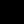  1. gr. Gildissvið. Lög þessi gilda um útgáfu sértryggðra skuldabréfa.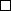  Lög þessi gilda um útgáfu sértryggðra skuldabréfa. 2. gr. Skilgreiningar. 2. gr. Skilgreiningar. Í lögum þessum merkir: Í lögum þessum merkir:    1. Útgefandi: Viðskiptabanki, sparisjóður eða lánafyrirtæki, sem hlotið hefur starfsleyfi samkvæmt lögum um fjármálafyrirtæki, sem hefur fengið leyfi til að gefa út sértryggð skuldabréf.    1. Útgefandi: Viðskiptabanki, sparisjóður eða lánafyrirtæki, sem hlotið hefur starfsleyfi samkvæmt lögum um fjármálafyrirtæki, sem hefur fengið leyfi til að gefa út sértryggð skuldabréf.    2. Sértryggt skuldabréf: Skuldabréf eða önnur einhliða, óskilyrt, skrifleg skuldarviðurkenning sem nýtur sérstaks fullnusturéttar í tryggingasafni útgefanda og gefið er út samkvæmt lögum þessum.    2. Sértryggt skuldabréf: Skuldabréf eða önnur einhliða, óskilyrt, skrifleg skuldarviðurkenning sem nýtur sérstaks fullnusturéttar í tryggingasafni útgefanda og gefið er út samkvæmt lögum þessum.    3. Skuldabréf: Skrifleg yfirlýsing þar sem útgefandi viðurkennir einhliða og skilyrðislaust skyldu sína til að greiða ákveðna peningagreiðslu.    3. Skuldabréf: Skrifleg yfirlýsing þar sem útgefandi viðurkennir einhliða og skilyrðislaust skyldu sína til að greiða ákveðna peningagreiðslu.    4. Tryggingasafn: Safn skuldabréfa, staðgöngutrygginga og annarra eigna sem færðar hafa verið á skrá skv. VI. kafla og eigendur sértryggðra skuldabréfa og gagnaðilar útgefanda í afleiðusamningum eiga fullnusturétt í samkvæmt ákvæðum þessara laga.    4. Tryggingasafn: Safn skuldabréfa, staðgöngutrygginga og annarra eigna sem færðar hafa verið á skrá skv. VI. kafla og eigendur sértryggðra skuldabréfa og gagnaðilar útgefanda í afleiðusamningum eiga fullnusturétt í samkvæmt ákvæðum þessara laga.    5. Staðgöngutryggingar: Eignir skv. 6. gr. sem geta talist með í tryggingasafni og eiga að tryggja að hagsmunum eiganda sértryggðs skuldabréfs sé ekki raskað þótt breyting verði á eignum í tryggingasafni.    5. Staðgöngutryggingar: Eignir skv. 6. gr. sem geta talist með í tryggingasafni og eiga að tryggja að hagsmunum eiganda sértryggðs skuldabréfs sé ekki raskað þótt breyting verði á eignum í tryggingasafni.    6. Aðildarríki: Ríki sem er aðili að samningnum um Evrópska efnahagssvæðið, aðili að stofnsamningi Fríverslunarsamtaka Evrópu eða Færeyjar.    6. Aðildarríki: Ríki sem er aðili að samningnum um Evrópska efnahagssvæðið, aðili að stofnsamningi Fríverslunarsamtaka Evrópu eða Færeyjar.    7. Afleiðusamningur: Samningur sem gerður er í þeim tilgangi að ná jafnvægi á milli fjárhagslegra skilyrða vegna eigna í tryggingasafni og samsvarandi skilyrða fyrir sértryggð skuldabréf og er milli útgefanda og íslenska ríkisins, aðildarríkja, sveitarfélaga í aðildarríki, seðlabanka í aðildarríki, fjármálafyrirtækja í aðildarríki eða annarra sem Fjármálaeftirlitið telur nægilega trausta til að efna þá skuldbindingu sem felst í samningnum.    7. Afleiðusamningur: Samningur sem gerður er í þeim tilgangi að ná jafnvægi á milli fjárhagslegra skilyrða vegna eigna í tryggingasafni og samsvarandi skilyrða fyrir sértryggð skuldabréf og er milli útgefanda og íslenska ríkisins, aðildarríkja, sveitarfélaga í aðildarríki, seðlabanka í aðildarríki, fjármálafyrirtækja í aðildarríki eða annarra sem Fjármálaeftirlitið telur nægilega trausta til að efna þá skuldbindingu sem felst í samningnum.    8. Lánaflokkur: Tegund skuldabréfs í tryggingasafni skv. 1.–4. tölul. 1. mgr. 5. gr.    8. Lánaflokkur: Tegund skuldabréfs í tryggingasafni skv. 1.–4. tölul. 1. mgr. 5. gr.    9. Flokkur sértryggðra skuldabréfa: Sértryggð skuldabréf sem gefin eru út af sama útgefanda á grundvelli sama leyfis frá Fjármálaeftirlitinu.    9. sértryggðra skuldabréfa:  értryggð skuldabréf sem gefin eru út af sama útgefanda á grundvelli sama leyfis frá Fjármálaeftirlitinu.Hugtakið „flokkur sértryggðra skuldabréfa“ er nú skilgreint í 9. tölul. 2. gr. laganna sem sértryggð skuldabréf sem gefin eru út af sama útgefanda á grundvelli sama leyfis frá Fjármálaeftirlitinu. Hugtakið „flokkur sértryggðra skuldabréfa“ hefur í framkvæmd verið notað til að lýsa útgáfum sértryggðra skuldabréfa með hliðstæða eiginleika, svo sem varðandi alþjóðleg auðkennisnúmer (ISIN), útgáfumynt, vaxtaprósentu, gjalddaga og það hvort skuldabréf séu verðtryggð eða óverðtryggð. Aftur á móti hefur hugtakið „útgáfurammi sértryggðra skuldabréfa“ verið notað til að ná utan um skuldabréf sem einstakir útgefendur gefa út á grundvelli sama leyfis. Með tilliti til þessa er lagt til að í stað „flokks sértryggðra skuldabréfa“ í 9. tölul. 2. gr. laganna komi „útgáfurammi sértryggðra skuldabréfa“. Hugtakið svarar til þess sem er nefnt „áætlun um sértryggð skuldabréf“ í tilskipun (ESB) 2019/2162, sbr. einkum 2. tölul. 3. gr. tilskipunarinnar. 3. gr. Skilyrði leyfisveitingar. 3. gr. Skilyrði leyfisveitingar. Fjármálaeftirlitið veitir leyfi til útgáfu sértryggðra skuldabréfa samkvæmt lögum þessum. Leyfi til útgáfu sértryggðra skuldabréfa verður aðeins veitt viðskiptabönkum, sparisjóðum og lánafyrirtækjum. Fjármálaeftirlitið veitir leyfi til útgáfu sértryggðra skuldabréfa samkvæmt lögum þessum. Leyfi til útgáfu sértryggðra skuldabréfa verður aðeins veitt viðskiptabönkum, sparisjóðum og lánafyrirtækjum. Skilyrði leyfis til útgáfu sértryggðra skuldabréfa eru: Skilyrði leyfis til útgáfu sértryggðra skuldabréfa eru:    1. Að útgáfan sé í samræmi við lög þessi.    1. Að útgáfan sé í samræmi við lög þessi.    2. Að fjárhagsáætlun útgefanda, sem staðfest er af löggiltum endurskoðanda, sýni að fjárhagur hans sé svo traustur að hagsmunum annarra kröfuhafa sé ekki stefnt í hættu með útgáfu sértryggðra skuldabréfa.    2. Að fjárhagsáætlun útgefanda, sem staðfest er af löggiltum endurskoðanda, sýni að fjárhagur hans sé svo traustur að hagsmunum annarra kröfuhafa sé ekki stefnt í hættu með útgáfu sértryggðra skuldabréfa.Til samræmis við b-lið 2. mgr. 19. gr. tilskipunar (ESB) 2019/2162 er lagt til að nýjum 3. tölul. verði bætt við 2. mgr. 3. gr. laganna þar sem fram komi að leyfi sé auk þessa háð því að útgefandi hafi fullnægjandi stefnur, kerfi og ferla varðandi samþykki, breytingar, endurnýjun og endurfjármögnun lána í tryggingasafni til verndar eigendum sértryggðra skuldabréfa. Lán eru yfirleitt langveigamesti hluti tryggingasafna sértryggðra skuldabréfa og eigendur sértryggðra skuldabréfa hafa því ríka hagsmuni af því að umgjörð þeirra hjá útgefendum sé traust. Slíkar stefnur, kerfi og ferlar þurfa ekki endilega að vera sjálfstæðir heldur geta þeir verið liður í öðrum stefnum, kerfum og ferlum hjá útgefanda, að því gefnu að þeir taki á samþykki, breytingum, endurnýjun og endurfjármögnun lána í tryggingasafni þannig að hagsmuna eigenda sértryggðra skuldabréfa sé gætt.Til samræmis við c-lið sömu tilskipunarmálsgreinar er lagt til að nýjum 4. tölul. verði bætt við 2. mgr. 3. gr. laganna þar sem fram komi að leyfi sé einnig háð því að þeir sem annast útgáfu hafi fullnægjandi hæfni og þekkingu á útgáfu sértryggðra skuldabréfa. Töluliðurinn felur ekki í sér að hver og einn starfsmaður eða annar sá sem annast útgáfu þurfi að hafa fullnægjandi hæfni og þekkingu á öllu sem viðkemur útgáfu sértryggðra skuldabréfa, en útgefanda ber að tryggja að samanlagt hafi þeir sem annast útgáfu fullnægjandi hæfni og þekkingu til að tryggja að vel sé að henni staðið í samræmi við gildandi kröfur í lögum og reglum. Töluliðurinn áskilur heldur ekki að starfsmenn útgefanda annist öll verk sem snúa að útgáfu sértryggðra skuldabréfa og kemur því ekki í veg fyrir að notast sé við aðkeypta þjónustu. Sé það gert ber útgefanda þó að tryggja að utanaðkomandi aðilar hafi fullnægjandi hæfni og þekkingu til að annast þau verkefni sem þeim eru falin. Fjármálaeftirlitið getur heimilað að áður útgefnum skuldabréfum og öðrum skuldarviðurkenningum, gefnum út til að fjármagna skuldabréf sömu tegundar og heimilt er að hafa í tryggingasafni, sé breytt í sértryggð skuldabréf í samræmi við lög þessi. Fjármálaeftirlitið getur heimilað að áður útgefnum skuldabréfum og öðrum skuldarviðurkenningum, gefnum út til að fjármagna skuldabréf sömu tegundar og heimilt er að hafa í tryggingasafni, sé breytt í sértryggð skuldabréf í samræmi við lög þessi. Fjármálaeftirlitinu er heimilt að binda leyfi skilyrðum, m.a. um lánaflokka í tryggingasafni sem tilheyra viðkomandi útgáfu, flokka sértryggðra skuldabréfa, tímamörk útgáfu, tímalengd og afborgunarskilmála væntanlegs sértryggðs skuldabréfs. Skilyrði skal tilgreina í leyfi. Fjármálaeftirlitinu er heimilt að binda leyfi skilyrðum, m.a. um lánaflokka í tryggingasafni sem tilheyra viðkomandi útgáfu, sértryggðra skuldabréfa, tímamörk útgáfu, tímalengd og afborgunarskilmála væntanlegs sértryggðs skuldabréfs. Skilyrði skal tilgreina í leyfi.Lagt er til að í stað hugtaksins „flokkur sértryggðra skuldabréfa“ komi „útgáfurammi sértryggðra skuldabréfa“. Um nánari skýringar vísast til athugasemda við 1. gr. frumvarpsins. 4. gr. Afgreiðsla á umsóknum um leyfi. 4. gr. Afgreiðsla á umsóknum um leyfi. Þegar lögð hefur verið fram umsókn um leyfi skal Fjármálaeftirlitið afgreiða hana innan sex mánaða frá móttöku fullbúinnar umsóknar. Verði frekari dráttur á leyfisveitingunni skal Fjármálaeftirlitið tilkynna umsækjanda skriflega um ástæðuna. Þegar lögð hefur verið fram umsókn um leyfi skal Fjármálaeftirlitið afgreiða hana innan sex mánaða frá móttöku fullbúinnar umsóknar. Verði frekari dráttur á leyfisveitingunni skal Fjármálaeftirlitið tilkynna umsækjanda skriflega um ástæðuna.Í nýrri 4. gr. a er heimild til að markaðssetja skuldabréf sem uppfylla skilyrði laganna og reglna settra á grundvelli þeirra sem „evrópsk sértryggð skuldabréf“ eða „evrópsk sértryggð skuldabréf (úrvals)“. Greininni er ætlað að innleiða 27. gr. tilskipunar (ESB) 2019/2162. Þar kemur fram að skuldabréf sem uppfylla skilyrði í landslögum sem innleiða tilskipunina megi kalla „evrópsk sértryggð skuldabréf“ og að skuldabréf sem að auki uppfylla skilyrði 129. gr. reglugerðar (ESB) nr. 575/2013 megi markaðssetja sem „evrópsk sértryggð skuldabréf (úrvals)“. Öll skuldabréf sem uppfylla skilyrði laga um sértryggð skuldabréf munu uppfylla skilyrði tilskipunarinnar. Af fyrirhugaðri 6. gr. b í lögunum leiðir að þau munu jafnframt uppfylla skilyrði 129. gr. reglugerðar (ESB) nr. 575/2013. Því verður unnt að markaðssetja öll skuldabréf sem uppfylla skilyrði laganna hvort sem er sem „evrópsk sértryggð skuldabréf“ eða „evrópsk sértryggð skuldabréf (úrvals)“. Slík heimild greiðir fyrir markaðssetningu þeirra utan Íslands, sem getur lækkað fjármögnunarkostnað íslenskra útgefenda og stuðlað að stöðugri fjármögnun þeirra.II. kafli. Eignir í tryggingasafni o.fl.II. kafli. Eignir í tryggingasafni o.fl. 5. gr. Skuldabréf í tryggingasafni. 5. gr. Skuldabréf í tryggingasafni. Tryggingasafn skal myndað úr skuldabréfum í eftirfarandi flokkum: Tryggingasafn skal myndað úr skuldabréfum í eftirfarandi flokkum:    1. Skuldabréfum sem hafa verið gefin út með veði í íbúðarhúsnæði í aðildarríkjum.    1. Skuldabréfum sem hafa verið gefin út með veði í íbúðarhúsnæði í aðildarríkjum.    2. Skuldabréfum sem hafa verið gefin út með veði í iðnaðar-, skrifstofu- eða verslunarhúsnæði í aðildarríkjum.    2. Skuldabréfum sem hafa verið gefin út með veði í iðnaðar-, skrifstofu- eða verslunarhúsnæði í aðildarríkjum.    3. Skuldabréfum sem hafa verið gefin út með veði í bújörðum og öðrum fasteignum í aðildarríkjum sem notaðar eru til landbúnaðar.    3. Skuldabréfum sem hafa verið gefin út með veði í bújörðum og öðrum fasteignum í aðildarríkjum sem notaðar eru til landbúnaðar.    4. Skuldabréfum sem gefin hafa verið út af íslenska ríkinu eða öðru aðildarríki, sveitarfélagi hér á landi eða í öðru aðildarríki eða eru með ábyrgð slíks opinbers aðila.    4. Skuldabréfum sem gefin hafa verið út af íslenska ríkinu eða öðru aðildarríki, sveitarfélagi hér á landi eða í öðru aðildarríki eða eru með ábyrgð slíks opinbers aðila. Fasteignir sem vísað er til í 1.–3. tölul. 1. mgr. skulu skráðar í Landskrá fasteigna. Fasteignir sem vísað er til í 1.–3. tölul. 1. mgr. skulu skráðar í Landskrá fasteigna. Séu skuldabréf sem tilgreind eru í 1.–3. tölul. 1. mgr. tryggð með veði í fasteignum í öðru aðildarríki en Íslandi skulu þær skráðar í opinbera gagnagrunna. Séu skuldabréf sem tilgreind eru í 1.–3. tölul. 1. mgr. tryggð með veði í fasteignum í öðru aðildarríki en Íslandi skulu þær skráðar í opinbera gagnagrunna. 6. gr. Staðgöngutryggingar í tryggingasafni. 6. gr. Staðgöngutryggingar í tryggingasafni. Tryggingasafn má innihalda eftirfarandi staðgöngutryggingar: Tryggingasafn má innihalda eftirfarandi staðgöngutryggingar:    1. Innstæðu hjá fjármálafyrirtæki sem er laus til útborgunar, án fyrirvara.    1. Innstæðu hjá fjármálafyrirtæki sem er laus til útborgunar, án fyrirvara.    2. Innstæðu hjá eða kröfu á aðildarríki eða seðlabanka í aðildarríki.    2. Innstæðu hjá eða kröfu á aðildarríki eða seðlabanka í aðildarríki.    3. Kröfur á hendur öðrum lögaðilum sem að mati Fjármálaeftirlitsins fela ekki í sér meiri áhættu en þær sem tilgreindar eru í 1.–2. tölul. þessarar málsgreinar.    3. Kröfur á hendur öðrum lögaðilum sem að mati Fjármálaeftirlitsins fela ekki í sér meiri áhættu en þær sem tilgreindar eru í 1.–2. tölul. þessarar málsgreinar. Fjármálaeftirlitið getur samþykkt sem staðgöngutryggingar eftirfarandi kröfur: Fjármálaeftirlitið getur samþykkt sem staðgöngutryggingar eftirfarandi kröfur:    1. Kröfur á hendur sveitarfélögum í aðildarríki.    1. Kröfur á hendur sveitarfélögum í aðildarríki.    2. Kröfur á hendur fjármálafyrirtækjum, aðrar en greinir í 1. tölul. 1. mgr., enda sé gjalddagi þeirra innan árs frá útgáfu þeirra.    2. Kröfur á hendur fjármálafyrirtækjum, aðrar en greinir í 1. tölul. 1. mgr., enda sé gjalddagi þeirra innan árs frá útgáfu þeirra.    3. Kröfur á erlenda þróunarbanka sem Seðlabanki Íslands tilgreinir í reglum sem hann setur, sbr. 25. gr.    3. Kröfur á erlenda þróunarbanka sem Seðlabanki Íslands tilgreinir í reglum sem hann setur, sbr. 25. gr.    4. Kröfur á aðra lögaðila, sem ekki fela í sér meiri áhættu en þær staðgöngutryggingar sem tilgreindar eru í 1.–3. tölul. þessarar málsgreinar.    4. Kröfur á aðra lögaðila, sem ekki fela í sér meiri áhættu en þær staðgöngutryggingar sem tilgreindar eru í 1.–3. tölul. þessarar málsgreinar. Hámarkshlutdeild staðgöngutrygginga í tryggingasafni má vera 20% af verðmæti þess. Fjármálaeftirlitið getur veitt heimild til að auka hlutdeild staðgöngutrygginga í tryggingasafni í allt að 30% af verðmæti þess. Hámarkshlutdeild staðgöngutrygginga í tryggingasafni má vera 20% af verðmæti þess. Fjármálaeftirlitið getur veitt heimild til að auka hlutdeild staðgöngutrygginga í tryggingasafni í allt að 30% af verðmæti þess.Nýrri 6. gr. a er ætlað að innleiða 16. gr. tilskipunar (ESB) 2019/2162 um kröfu um laust fé í tryggingasafni.1. mgr. nýju 6. gr. a er ætlað að innleiða 1. og 2. mgr. 16. gr. tilskipunarinnar og fyrirmæli um aðgreiningu í inngangsmálsl. 3. mgr. sömu greinar. Með hreinu hámarksútflæði lauss fjár er átt við allar greiðslur samkvæmt sértryggðum skuldabréfum sem falla í gjalddaga á tímabilinu, að meðtöldum afborgunum, vaxtagreiðslum og eftir atvikum verðbótum og öðrum greiðslum, og greiðslur samkvæmt afleiðusamningum sem hafa verið gerðir í tengslum við skuldabréfin sem falla í gjalddaga á tímabilinu, sbr. 7. tölul. 2. gr. laganna, að frádregnum greiðslum vegna eigna í tryggingasafni með gjalddaga á sama tímabili, sbr. 16. tölul. 3. gr. tilskipunarinnar.2. mgr. nýrrar 6. gr. a byggist á 5. mgr. 16. gr. tilskipunarinnar. Samkvæmt tilskipunarmálsgreininni geta aðildarríki heimilað að ákvörðun á hámarksútflæði lauss fjár miðist við síðasta mögulega gjalddaga sértryggðra skuldabréfa sem leyfa frestun gjalddaga, sbr. 17. gr. tilskipunarinnar og fyrirhugaða 13. gr. b í lögunum. Heimildin tekur mið af því að frestun gjalddaga getur þjónað sama tilgangi og lausafjárkrafan, það er að koma í veg fyrir greiðslufall af hálfu útgefanda eða að hann þurfi að selja eignir með verulegum afföllum til að afla sér lauss fjár til að standa í skilum á gjalddaga, sbr. a-lið 1. tölul. 1. mgr. fyrirhugaðrar 13. gr. b.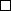 Í 3. mgr. 16. gr. tilskipunarinnar er aðildarríkjum falið að útfæra hvaða eignir megi nýta til að uppfylla kröfu um laust fé í tryggingasafni. Eignunum er skipt í tvö mengi.Annars vegar má heimila að notast sé við eignir í flokki 1, flokki 2A og flokki 2B samkvæmt framseldri reglugerð sem er samþykkt á grundvelli 460. gr. reglugerðar (ESB) nr. 575/2013, að tilgreindum skilyrðum uppfylltum. Flokkunin kemur fram í framseldri reglugerð framkvæmdastjórnarinnar (ESB) 2015/61, sem er innleidd hér á landi með reglum Seðlabanka Íslands um lausafjárhlutfall lánastofnana, nr. 266/2017. Með nokkurri einföldun eru eignir í flokki 1 reiðufé og traustar kröfur á seðlabanka, ríki, sveitarfélög og aðra opinbera aðila, eignir í flokki 2A áhættusamari kröfur á opinbera aðila, sértryggð skuldabréf og traustar kröfur á fyrirtæki og eignir í flokki 2B eignatryggð verðbréf, kröfur á fyrirtæki og hlutabréf.Hins vegar má heimila að notast sé við skammtímakröfur á lánastofnanir í lánshæfisþrepi 1 eða 2, eða í þrepi 3 ef uppfyllt eru skilyrði í c-lið 1. mgr. 129. gr. reglugerðar (ESB) nr. 575/2013. Þau skilyrði fela í sér að kröfur á lánastofnanir í þrepi 3 geta aðeins verið skammtímainnlán með binditíma sem er ekki lengri en 100 dagar eða kröfur samkvæmt afleiðusamningum sem uppfylla skilyrði tilskipunarinnar og lögbær yfirvöld samþykkja. Lánshæfisþrep ráðast almennt af mati á lánshæfi lánastofnunar hjá viðurkenndum lánshæfismatsfyrirtækjum. Greint er frá því hvernig yfirfæra eigi mat lánshæfismatsfyrirtækja á lánshæfisþrep 1, 2 og 3 í framkvæmdarreglugerð framkvæmdastjórnarinnar (ESB) 2016/1799, sem var innleidd hér á landi með reglum Seðlabanka Íslands um vörpun lánshæfismats við útreikning á eiginfjárkröfum vegna útlánaáhættu og verðbréfunar, nr. 1087/2021. Þegar frumvarp þetta var skrifað voru kerfislega mikilvægu viðskiptabankarnir þrír, Arion banki hf., Íslandsbanki hf. og Landsbankinn hf., í lánshæfisþrepi 3.Afmörkun á því hvaða eignir megi nýta til að uppfylla kröfu um laust fé í tryggingasafni mun samkvæmt framangreindu styðjast við Evrópugerðir sem eru innleiddar hér á landi með reglum Seðlabankans. Þá er fyrirséð að afmörkunin geti þurft að taka breytingum til að taka mið af breyttum markaðsaðstæðum eða ófyrirséðum atvikum. Af þessum sökum er í 3. mgr. nýju 6. gr. a lagt til að afmarkað verði í reglum Seðlabankans um sértryggð skuldabréf hvaða eignir megi nota í þessu skyni frekar en að það verði gert í lögum. Við afmörkunina ber Seðlabankanum að taka mið af því markmiði lausafjárkrafnanna að stuðla að snurðulausum greiðslum af sértryggðum skuldabréfum í því skyni að vernda eigendur bréfanna. Aðeins ætti því að vera unnt að notast við eignir sem að samræmast því markmiði. Jafnframt er þó eðlilegt að Seðlabankinn horfi til þess að afmörkunin verði ekki svo þröng að hún auki verulega kostnað útgefenda. Aukinn fjármögnunarkostnaður útgefenda væri til þess fallinn að gera kjör lána sem fjármögnuð eru með sértryggðum skuldabréfum verri.Þótt að gert sé ráð fyrir því að Seðlabankinn afmarki í reglum hvaða eignir megi nýta til þess að mæta lausafjárkröfunni er lagt til að fram komi í lögunum að ekki megi nýta ótryggðar kröfur í vanskilum skv. 178. gr. reglugerðar (ESB) nr. 575/2013 í þessu skyni. Það samræmist fyrirmælum 3. undirgr. 3. mgr. 16. gr. tilskipunar (ESB) 2019/2162. Almennt telst krafa vera í vanskilum skv. 178. gr. reglugerðar (ESB) nr. 575/2013 ef skuldari hefur vanefnt verulega skuldbindingu í meira en 90 daga eða ef lánastofnun má af öðrum sökum telja hann ólíklegan til að standa í skilum án þess að gripið sé til fullnustuúrræða. Útfært er í framseldri reglugerð framkvæmdastjórnarinnar (ESB) 2018/171, sem var veitt gildi hér á landi með reglum Seðlabanka Íslands um útlánaáhættu fjármálafyrirtækja, nr. 1086/2021, hvenær skuldbinding telst veruleg. Lánastofnanir vakta nú þegar hvort lán séu í vanskilum í skilningi 178. gr. reglugerðar (ESB) nr. 575/2013, því að það hefur áhrif á eiginfjárkröfur til lánastofnana, sbr. einkum 127. gr. reglugerðarinnar. Líkt og greint er frá í umfjöllun um svigrúm við innleiðingu tilskipunar (ESB) 2019/2162 í almennum athugasemdum er lagt til að í tryggingasöfnum verði aðeins eignir sem falla undir a-lið 1. mgr. 6. gr. tilskipunar (ESB) 2019/2162, sem eru eignir skv. 1. mgr. 129. gr. reglugerðar (ESB) nr. 575/2013, um varfærniskröfur að því er varðar lánastofnanir og verðbréfafyrirtæki. Því til samræmis er lagt til að tilgreint verði í nýrri 6. gr. b að tryggingasafn skuli uppfylla skilyrði 129. gr. reglugerðar (ESB) nr. 575/2013.Ákvæðið felur ekki í sér verulegar breytingar. Eignir í tryggingasöfnum íslenskra útgefenda eru að langstærstum hluta lán með veði í íbúðarhúsnæði sem að samræmast 129. gr. reglugerðar (ESB) nr. 575/2013. Aðrir eignaflokkar sem nú eru tilgreindir í lögum um sértryggð skuldabréf koma einnig fram í 129. gr. reglugerðarinnar. Nýja greinin hefur eigi að síður fáein efnisáhrif. Helst má nefna eftirfarandi:1.	Skv. 1. tölul. 1. mgr. 6. gr. laga um sértryggð skuldabréf mega staðgöngutryggingar í tryggingasafni, sem eru eignir sem útgefandi bætir í tryggingasafn til að bæta upp rýrnun á upphaflegum tryggingum, meðal annars vera innstæður hjá fjármálafyrirtækjum sem eru lausar til útborgunar án fyrirvara. Skv. 2. tölul. 2. mgr. sömu greinar getur Fjármálaeftirlitið samþykkt að notast sé við aðrar kröfur á hendur fjármálafyrirtækjum ef gjalddagi þeirra er innan árs frá útgáfu þeirra. Af nýrri 6. gr. b, sbr. c-lið 1. mgr. 129. gr. reglugerðar (ESB) nr. 575/2013, leiðir að aðeins verður heimilt notast við innstæður hjá lánastofnunum sem eru í lánshæfisþrepi 1, 2 eða 3, og aðeins við kröfur á lánastofnanir í þrepi 3 að nánari skilyrðum uppfylltum. Þá leiðir af 1. mgr. a 129. gr. reglugerðarinnar að kröfur á lánastofnanir í tryggingasöfnum munu ekki mega verða umfram tilgreind hlutföll af sértryggðum skuldabréfum sem þau tryggja, en hlutföllin ráðast af lánshæfisþrepi lánastofnana. Um nánari umfjöllun um lánshæfisþrep vísast til athugasemda við a-lið 4. gr. frumvarpsins.2.	Skv. 3. tölul. 1. mgr. og 4. tölul. 2. mgr. 6. gr. laga um sértryggð skuldabréf getur Fjármálaeftirlitið samþykkt að aðrar eignir en tilgreindar eru í lögunum séu notaðar sem staðgöngutryggingar ef þær fela ekki í sér meiri áhættu en þær eignir sem tilgreindar eru. Af nýrri 6. gr. b leiðir að Fjármálaeftirlitið mun ekki geta samþykkt að eignir séu notaðar sem staðgöngueignir nema þær uppfylli skilyrði 129. gr. reglugerðar (ESB) nr. 575/2013. Fjármálaeftirlitið gæti þannig til dæmis samþykkt að notast væri við kröfur á hendur ríki utan Evrópska efnahagssvæðisins, Færeyja og Sviss, ef það teldi þær ekki of áhættumiklar, þar sem slíkra krafna er getið b-lið 1. mgr. reglugerðargreinarinnar. Það gæti aftur á móti ekki samþykkt eignir sem falla ekki undir reglugerðargreinina.3.	Skv. 3. tölul. 1. mgr. 7. gr. laga um sértryggð skuldabréf skal veðhlutfall skuldabréfa í tryggingasafni af markaðsvirði bújarðar eða fasteignar sem skráð er til landbúnaðarstarfsemi að hámarki vera 70%. Af nýrri 6. gr. b, sbr. f-lið 1. mgr. 129. gr. reglugerðar (ESB) nr. 575/2013, leiðir að veðhlutfallið mun aðeins mega verða hærra en 60% ef að nafnvirði eigna í tryggingasafni er að minnsta kosti 10% hærra en nafnvirði sértryggðra skuldabréfa sem það tryggir og gætt er að tilgreindum réttaröryggiskröfum. Áhrifin af breytingunni eru talin óveruleg því íslenskir útgefendur hafa nær einvörðungu íbúðalán í tryggingasöfnum.4.	Reglubundið mat á virði fasteigna, sbr. 1. mgr. 9. gr. laga um sértryggð skuldabréf, mun þurfa að fara fram að minnsta kosti árlega, sbr. 3. mgr. 129. gr. reglugerðar (ESB) nr. 575/2013.5.	Andvirði tryggingasafna mun þurfa að vera að minnsta kosti 5% umfram andvirði sértryggðra skuldabréfa sem þau tryggja, sbr. 3. mgr. a 129. gr. reglugerðar (ESB) nr. 575/2013. Sem fyrr segir skuldbinda útgefendur sig nú þegar í útgáfulýsingum vegna sértryggðra skuldabréfa til að tryggja tiltekið hlutfall umframtryggingaþekju. Lágmarkshlutfall umframtryggingaþekju samkvæmt útgáfulýsingunum er misjafnt, en hefur þó í engu tilviki verið lægra en 5%. Áskilnaðurinn kallar því ekki á breytingar á núverandi framkvæmd.III. kafli. Skuldabréf með veði í fasteignum.III. kafli. Skuldabréf með veði í fasteignum. 7. gr. Veðhlutföll og samsetning tryggingasafns. 7. gr. Veðhlutföll og samsetning tryggingasafns. Skuldabréf sem falla undir 1.–3. tölul. 1. mgr. 5. gr. og skráð eru í tryggingasafn skulu á þeim degi sem þau eru skráð uppfylla eftirfarandi skilyrði: Skuldabréf sem falla undir 1.–3. tölul. 1. mgr. 5. gr. og skráð eru í tryggingasafn skulu á þeim degi sem þau eru skráð uppfylla eftirfarandi skilyrði:    1. Veðhlutfall af markaðsvirði íbúðarhúsnæðis skal að hámarki nema 80%.    1. Veðhlutfall af markaðsvirði íbúðarhúsnæðis skal að hámarki nema 80%.    2. Veðhlutfall af markaðsvirði iðnaðar-, skrifstofu- eða verslunarhúsnæðis skal að hámarki nema 60%.    2. Veðhlutfall af markaðsvirði iðnaðar-, skrifstofu- eða verslunarhúsnæðis skal að hámarki nema 60%.    3. Veðhlutfall af markaðsvirði bújarðar eða fasteignar sem skráð er til landbúnaðarstarfsemi skal að hámarki nema 70%. Framleiðsluréttindi, sem úthlutað hefur verið á lögbýli, skulu ekki talin með við útreikning markaðsvirðis.    3. Veðhlutfall af markaðsvirði bújarðar eða fasteignar sem skráð er til landbúnaðarstarfsemi skal að hámarki nema 70%. Framleiðsluréttindi, sem úthlutað hefur verið á lögbýli, skulu ekki talin með við útreikning markaðsvirðis. Óheimilt er að taka á skrá skuldabréf skv. 1.–3. tölul. 1. mgr. 5. gr. í tryggingasafn hafi vanskil staðið í 90 daga eða lengur. Óheimilt er að taka á skrá skuldabréf skv. 1.–3. tölul. 1. mgr. 5. gr. í tryggingasafn hafi vanskil staðið í 90 daga eða lengur. Nú hyggst útgefandi hafa í tryggingasafni fleiri en einn flokk skuldabréfa og skal hann þá geta þess í umsókn um leyfi. Nú hyggst útgefandi hafa í tryggingasafni fleiri en einn flokk skuldabréfa og skal hann þá geta þess í umsókn um leyfi. 8. gr. Mat á verðmæti veðsettra fasteigna. 8. gr. Mat á verðmæti veðsettra fasteigna. Við mat á markaðsvirði fasteigna skv. 7. gr. skal beita mati er taki mið af söluverði í nýlegum viðskiptum með sambærilegar fasteignir. Við mat á markaðsvirði fasteigna skv. 7. gr. skal beita mati er taki mið af söluverði í nýlegum viðskiptum með sambærilegar fasteignir. Nú liggur markaðsvirði fasteignar skv. 1. mgr. ekki fyrir og skal þá ákvarða það með sérstöku mati. Matið skal vera grundvallað á almennum og viðurkenndum aðferðum við mat á markaðsvirði fasteigna. Er meðal annars heimilt að byggja á gögnum um verðþróun fasteigna frá Fasteignamati ríkisins og annarri skipulagðri öflun upplýsinga um fasteignaverð. Nú liggur markaðsvirði fasteignar skv. 1. mgr. ekki fyrir og skal þá ákvarða það með sérstöku mati. Matið skal vera grundvallað á almennum og viðurkenndum aðferðum við mat á markaðsvirði fasteigna. Er meðal annars heimilt að byggja á gögnum um verðþróun fasteigna frá Fasteignamati ríkisins og annarri skipulagðri öflun upplýsinga um fasteignaverð. Ef útgefandi metur markaðsvirði fasteignar skv. 1. eða 2. mgr. skal hinn sjálfstæði skoðunarmaður skv. VIII. kafla staðreyna að matið sé byggt á viðurkenndri aðferðafræði. Skal honum heimilt að endurmeta markaðsvirði fasteigna, einnar eða fleiri, ef hann telur það ekki rétt metið. Ef útgefandi metur markaðsvirði fasteignar skv. 1. eða 2. mgr. skal hinn sjálfstæði skoðunarmaður skv. VIII. kafla staðreyna að matið sé byggt á viðurkenndri aðferðafræði. Skal  endurmeta markaðsvirði fasteigna, einnar eða fleiri, ef hann telur það ekki rétt metið.Skv. 3. mgr. 8. gr. laganna skal sjálfstæður skoðunarmaður staðreyna að mat útgefanda á markaðsvirði fasteigna byggist á viðurkenndri aðferðafræði. Skal honum heimilt að endurmeta markaðsvirðið ef hann telur það ekki rétt metið. Til að gæta samræmis við b-lið 5. mgr. 6. gr. tilskipunar (ESB) 2019/2162, þar sem mat skoðunarmanns er áskilið, er lagt til að lagaákvæðinu verið breytt þannig að áskilið verði að skoðunarmaður endurmeti markaðsverð fasteigna ef hann telur að það sé ekki rétt metið. Ef skoðunarmaður yrði var við ágalla gerði hann Fjármálaeftirlitinu viðvart, sbr. 2. mgr. 22. gr. laganna. Fjármálaeftirlitið gæti í kjölfarið krafist úrbóta hjá útgefanda. Mat á markaðsvirði fasteignar skv. 1. og 2. mgr. skal vera skriflegt og skal tilgreint á hvaða aðferð er byggt, hver hafi framkvæmt matið og hvenær það fór fram. Mat á markaðsvirði fasteignar skv. 1. og 2. mgr. skal vera skriflegt og skal tilgreint á hvaða aðferð er byggt, hver hafi framkvæmt matið og hvenær það fór fram. 9. gr. Reglubundið mat á markaðsvirði veðsettra eigna í tryggingasafni. 9. gr. Reglubundið mat á markaðsvirði veðsettra eigna í tryggingasafni. Útgefandi skal reglulega fylgjast með og láta meta markaðsvirði þeirra fasteigna sem standa til veðtrygginga í tryggingasafni. Útgefandi skal reglulega fylgjast með og láta meta markaðsvirði þeirra fasteigna sem standa til veðtrygginga í tryggingasafni. Ef markaðsvirði veðtrygginga í tryggingasafni lækkar verulega skal fjárhæð skuldabréfsins í tryggingasafninu færð niður þannig að veðhlutfall takmarkist við það sem tilgreint er í 1.–3. tölul. 1. mgr. 7. gr. Ef markaðsvirði veðtrygginga í tryggingasafni lækkar verulega skal fjárhæð skuldabréfsins í tryggingasafninu færð niður þannig að veðhlutfall takmarkist við það sem tilgreint er í 1.–3. tölul. 1. mgr. 7. gr.IV. kafli. Sérreglur um sveitarfélög.IV. kafli. Sérreglur um sveitarfélög. 10. gr. Skuldabréf og ábyrgðir. 10. gr. Skuldabréf og ábyrgðir. Skuldabréf útgefin af sveitarfélagi, eða með ábyrgð þess skv. 4. tölul. 1. mgr. 5. gr. skulu, á þeim degi sem þau eru skráð í tryggingasafn, uppfylla eftirfarandi skilyrði: Skuldabréf útgefin af sveitarfélagi, eða með ábyrgð þess skv. 4. tölul. 1. mgr. 5. gr. skulu, á þeim degi sem þau eru skráð í tryggingasafn, uppfylla eftirfarandi skilyrði:    1. Sveitarfélagið skal vera með jákvætt eigið fé.    1. Sveitarfélagið skal vera með jákvætt eigið fé.    2. Lán skal vera í skilum.    2. Lán skal vera í skilum.    3. Sé um ábyrgð sveitarfélags að ræða skal hún falla innan heimilda þess samkvæmt sveitarstjórnarlögum til að gangast í ábyrgð.    3. Sé um ábyrgð sveitarfélags að ræða skal hún falla innan heimilda þess samkvæmt sveitarstjórnarlögum til að gangast í ábyrgð.V. kafli. Jöfnunarreglur.V. kafli. Jöfnunarreglur. 11. gr. Fjárhæð tryggingasafns og sértryggðra skuldabréfa. 11. gr. Fjárhæð tryggingasafns og sértryggðra skuldabréfa. Uppreiknuð heildarfjárhæð höfuðstóls skuldabréfa og annarra eigna í tryggingasafni sem stendur til tryggingar tilteknum flokki sértryggðra skuldabréfa skal ávallt nema hærri fjárhæð en sem nemur uppreiknaðri heildarfjárhæð höfuðstóls þess tiltekna flokks. Uppreiknuð heildarfjárhæð höfuðstóls skuldabréfa og annarra eigna í tryggingasafni sem stendur til tryggingar tilteknum sértryggðra skuldabréfa skal ávallt nema hærri fjárhæð en sem nemur uppreiknaðri heildarfjárhæð höfuðstóls þess tiltekna .Lagt er til að í stað hugtaksins „flokkur sértryggðra skuldabréfa“ komi „útgáfurammi sértryggðra skuldabréfa“. Um nánari skýringar vísast til athugasemda við 1. gr. frumvarpsins. 12. gr. Mat á tryggingasafni, meðferð þess o.fl. 12. gr. Mat á tryggingasafni, meðferð þess o.fl. Skuldabréf, staðgöngutryggingar og aðrar eignir sem útgefandi leggur í tryggingasafn skulu metnar með hliðsjón af gengi gjaldmiðla, vöxtum, vaxtatímabilum og öðru sem þýðingu hefur þannig að hæfilegt jafnvægi haldist milli tryggingasafns og þess flokks sértryggðra skuldabréfa sem tilheyrir viðkomandi tryggingasafni. Útgefanda er heimilt að gera afleiðusamninga í því skyni að ná fram þessu jafnvægi. Skuldabréf, staðgöngutryggingar og aðrar eignir sem útgefandi leggur í tryggingasafn skulu metnar með hliðsjón af gengi gjaldmiðla, vöxtum, vaxtatímabilum og öðru sem þýðingu hefur þannig að hæfilegt jafnvægi haldist milli tryggingasafns og þess sértryggðra skuldabréfa sem tilheyrir viðkomandi tryggingasafni. Útgefanda er heimilt að gera afleiðusamninga í því skyni að ná fram þessu jafnvægi.Lagt er til að í stað hugtaksins „flokkur sértryggðra skuldabréfa“ komi „útgáfurammi sértryggðra skuldabréfa“. Um nánari skýringar vísast til athugasemda við 1. gr. frumvarpsins.Nýjum málslið um umfang afleiðusamninga er ætlað að innleiða fyrirmæli a-liðar 1. mgr. 11. gr. tilskipunar (ESB) 2019/2162 um að umfang afleiðusamninga skuli aðlagað þegar áhætta sem varið er gegn minnkar og þeir skuli gerðir upp þegar áhættan er ekki lengur til staðar. Útgefandi skal sjá til þess að afborganir og aðrar greiðslur af eignum í tryggingasafni, svo og af afleiðusamningum, og greiðslur af sértryggðu skuldabréfunum séu með þeim hætti að unnt sé að efna skuldbindinguna gagnvart eigendum sértryggðra skuldabréfa og gagnaðilum afleiðusamninga. Í þessu skyni skal afborgunum og öðrum greiðslum af eignum í tryggingasafni haldið aðgreindum frá öðrum eignum útgefanda, þ.m.t. öðrum tryggingasöfnum, ásamt afborgunum og öðrum greiðslum af þeim. Útgefandi skal sjá til þess að afborganir og aðrar greiðslur af eignum í tryggingasafni, svo og af afleiðusamningum, og greiðslur af sértryggðu skuldabréfunum séu með þeim hætti að unnt sé að efna skuldbindinguna gagnvart eigendum sértryggðra skuldabréfa og gagnaðilum afleiðusamninga. Í þessu skyni skal afborgunum og öðrum greiðslum af eignum í tryggingasafni haldið aðgreindum frá öðrum eignum útgefanda, þ.m.t. öðrum tryggingasöfnum, ásamt afborgunum og öðrum greiðslum af þeim.Skv. 2. mgr. 12. gr. laganna eiga greiðslur af eignum í tryggingasafni að nægja til að standa undir greiðslum vegna sértryggðra skuldabréfa. Til að innleiða d-lið 3. mgr. 15. gr. tilskipunar (ESB) 2019/2162 er lagt til að greiðslurnar skuli einnig nægja til að standa undir væntum kostnaði við slit útgáfuramma sértryggðra skuldabréfa. Til samræmis við 2. undirgr. sömu tilskipunarmálsgreinar er gert ráð fyrir því að reikna megi væntan kostnað við slit útgáfuramma sem eingreiðslu.Áskilnaðurinn er ekki talinn hafa veruleg áhrif þar sem kostnaður við slit útgáfuramma sértryggðra skuldabréfa ætti alla jafna að vera óverulegur í samanburði við kostnað við að standa undir greiðslum af sértryggðum skuldabréfum og afleiðusamningum sem þeim tengjast. Útgefandi skal varðveita fjármuni skv. 2. mgr. á sérstökum reikningi og aðgreina þá frá öðrum eignum sínum. Útgefandi skal varðveita fjármuni skv. 2. mgr. á sérstökum reikningi og aðgreina þá frá öðrum eignum sínum. Útgefanda skal óheimilt að veðsetja skuldabréf og aðrar eignir í tryggingasafni. Útgefanda skal óheimilt að veðsetja skuldabréf og aðrar eignir í tryggingasafni. Skuldabréf og aðrar eignir í tryggingasafni skulu undanþegnar aðför skuldheimtumanna útgefanda. Skuldabréf og aðrar eignir í tryggingasafni skulu undanþegnar aðför skuldheimtumanna útgefanda.Nýrri 6. mgr. um mat á virði afleiðusamninga er ætlað að innleiða 5. mgr. 15. gr. tilskipunar (ESB) 2019/2162. Þar segir að aðildarríki skuli mæla fyrir um reglur um mat á afleiðusamningum. Með hliðsjón af gildandi 1. og 2. mgr. 8. gr. laganna, sem fjalla um mat á virði fasteigna, er lagt til að afleiðusamningar skuli metnir á markaðsvirði en með mati sem byggist á almennum og viðurkenndum aðferðum ef markaðsvirði liggur ekki fyrir. Markaðsvirði liggur almennt aðeins fyrir ef um er að ræða afleiðusamninga sem átt er í viðskiptum með á skipulegum markaði. Ella þarf að styðjast við viðurkenndar reiknireglur og líkön sem eru almennt notuð við verðlagningu afleiða. Í því sambandi getur verið rétt að horfa til samræmis við framselda reglugerð framkvæmdastjórnarinnar (ESB) 2016/1401, sem varðar mat á virði afleiða í tengslum við skilameðferð og var veitt gildi hér á landi með reglum Seðlabanka Íslands um gildistöku reglugerða Evrópusambandsins varðandi tæknilega staðla um skilameðferð og endurbótaáætlanir lánastofnana og verðbréfafyrirtækja, nr. 666/2021. Útgefandi getur metið afleiður sjálfur og þarf því ekki að láta utanaðkomandi aðila annast eða staðreyna matið, en matið er háð eftirliti sjálfstæðs skoðunarmanns og Fjármálaeftirlitsins. Í 17. gr. frumvarpsins er lagt til að Seðlabanka Íslands verði heimilað að setja nánari reglur um mat á virði afleiða.Nýrri 7. mgr. er ætlað að innleiða 2. undirgr. 4. mgr. 15. gr. tilskipunar (ESB) 2019/2162. Hún felur í sér að ótryggt lán eða önnur krafa sem er í vanskilum telst ekki til andvirðis tryggingasafns. Ekki er því unnt að telja hana með þegar metið er hvort eignir í tryggingasafni nemi hærri fjárhæð en sértryggð skuldabréf sem safnið tryggir, sbr. 11. gr. laganna. Farið skal eftir 178. gr. reglugerðar (ESB) nr. 575/2013 við afmörkun á því hvaða kröfur teljast vera í vanskilum. Um nánari umfjöllun um vanskil í skilningi 178. gr. reglugerðar (ESB) nr. 575/2013 vísast til athugasemda við a-lið 4. gr. frumvarpsins.VI. kafli. Skrá.VI. kafli. Skrá. 13. gr. Skylda til að halda skrá og árita skuldabréf. 13. gr. Skylda til að halda skrá og árita skuldabréf. Útgefandi skal halda sérstaka skrá yfir sértryggð skuldabréf og tryggingasafnið, auk afleiðusamninga, sé um þá að ræða. Í henni skulu koma fram eftirfarandi upplýsingar: Útgefandi skal halda sérstaka skrá yfir sértryggð skuldabréf og tryggingasafnið, auk afleiðusamninga, sé um þá að ræða. Í henni skulu koma fram eftirfarandi upplýsingar:    1. Nafnverð, vaxtaskilmálar og lokagjalddagar sértryggðra skuldabréfa í skuldabréfaflokknum.    1. Nafnverð, vaxtaskilmálar og lokagjalddagar sértryggðra skuldabréfa í skuldabréfaflokknum.    2. Flokkar skuldabréfa í tryggingasafni, skv. 1.–4. tölul. 1. mgr. 5. gr.    2. Flokkar skuldabréfa í tryggingasafni, skv. 1.–4. tölul. 1. mgr. 5. gr.    3. Númer skuldabréfs í tryggingasafni, nafn skuldara, kennitala hans, nafnvirði láns, útgáfudagur, lánstími, afborgunar- og vaxtaskilmálar.    3. Númer skuldabréfs í tryggingasafni, nafn skuldara, kennitala hans, nafnvirði láns, útgáfudagur, lánstími, afborgunar- og vaxtaskilmálar.    4. Nafn ábyrgðaraðila að skuld ríkis eða sveitarfélags eða stofnana þeirra, sé um slíkan að ræða.    4. Nafn ábyrgðaraðila að skuld ríkis eða sveitarfélags eða stofnana þeirra, sé um slíkan að ræða.    5. Mat á virði veðtrygginga í tryggingasafni, hvenær matið var framkvæmt og forsendur þess.    5. Mat á virði veðtrygginga í tryggingasafni, hvenær matið var framkvæmt og forsendur þess.    6. Nú er um staðgöngutryggingar að ræða og skal þá tilgreina þær og þær eignir sem tryggingarnar leysa af hólmi, nafnvirði þeirra, greiðslutíma og vaxtakjör eignanna.    6. Nú er um staðgöngutryggingar að ræða og skal þá tilgreina þær og þær eignir sem tryggingarnar leysa af hólmi, nafnvirði þeirra, greiðslutíma og vaxtakjör eignanna.    7. Fjármunir og aðrar eignir sem mótteknar hafa verið sem greiðsla af skuldabréfum og öðrum eignum í tryggingasafni og ekki hafa verið greiddar til handhafa sértryggðra skuldabréfa, svo og hvernig geymslu þeirra er háttað.    7. Fjármunir og aðrar eignir sem mótteknar hafa verið sem greiðsla af skuldabréfum og öðrum eignum í tryggingasafni og ekki hafa verið greiddar til handhafa sértryggðra skuldabréfa, svo og hvernig geymslu þeirra er háttað.    8. Sé um afleiðusamning, einn eða fleiri, að ræða skal tilgreina tegund hans og númer, gagnaðila, nafnverð, gjaldmiðil, vaxtaskilmála, nettókröfu eða nettóskuld vegna samningsins ásamt upphafs- og lokadagsetningu.    8. Sé um afleiðusamning, einn eða fleiri, að ræða skal tilgreina tegund hans og númer, gagnaðila, nafnverð, gjaldmiðil, vaxtaskilmála, nettókröfu eða nettóskuld vegna samningsins ásamt upphafs- og lokadagsetningu.Viðbót orðanna „tryggingu sem gagnaðili leggur fram“ er ætlað að innleiða fyrirmæli 2. undirgr. 1. mgr. 12. gr. tilskipunar (ESB) 2019/2162, sbr. a-lið sömu málsgreinar, um að lánastofnun sem gefur út sértryggð skuldabréf skuli ávallt geta tilgreint tryggingar sem tekið er við í tengslum við afleiðusamninga í tryggingasafni. Skuldabréf í tryggingasafni skulu árituð um að þau séu hluti af tryggingasafni og hafi verið færð á skrá samkvæmt þessum kafla. Áritunin skal einnig bera með sér að skuldabréfið standi til fullnustu á tilgreindum flokki sértryggðra skuldabréfa. Skuldabréf í tryggingasafni skulu árituð um að þau séu hluti af tryggingasafni og hafi verið færð á skrá samkvæmt þessum kafla. Áritunin skal einnig bera með sér að skuldabréfið standi til fullnustu á tilgreindum sértryggðra skuldabréfa.Lagt er til að í stað hugtaksins „flokkur sértryggðra skuldabréfa“ komi „útgáfurammi sértryggðra skuldabréfa“. Um nánari skýringar vísast til athugasemda við 1. gr. frumvarpsins.Nýrri 13. gr. a er ætlað að innleiða 14. gr. tilskipunar (ESB) 2019/2162. Þar er mælt fyrir um reglubundna upplýsingagjöf útgefenda sértryggðra skuldabréfa til fjárfesta. Það eykur gagnsæi og auðveldar fjárfestum að leggja mat á sértryggð skuldabréf og áhættu við að fjárfesta í þeim. Ákvæði 5. tölul. nýju 13. gr. a tekur einnig mið af c-lið 1. mgr. 17. gr. tilskipunarinnar þar sem meðal annars er áskilið að útgefandi veiti upplýsingar um atburði sem geta leitt til þess að gjalddögum sértryggðs skuldabréf verði frestað. Upplýsingar samkvæmt nýju 13. gr. a skulu birtar á vef útgefanda. Útgefanda er óskylt að birta þær á pappír.Útgefendur sértryggðra skuldabréfa birta almennt nú þegar þær upplýsingar sem áskilið er að verði birtar samkvæmt nýju greininni. Það stafar af því að til þess að njóta hagstæðrar eiginfjármeðferðar vegna fjárfestinga í sértryggðum skuldabréfum hafa lánastofnanir þurft að fá slíkar upplýsingar frá útgefendum skv. 7. mgr. 129. gr. reglugerðar (ESB) nr. 575/2013. Útgefendur hafa því almennt séð sér hag í því að veita slíkar upplýsingar til þess að greiða fyrir fjárfestingum lánastofnana í sértryggðum skuldabréfum útgefendanna. Útgefendur sértryggðra skuldabréfa hafa einnig í miklum mæli stuðst við samræmd gagnsæissniðmát frá Evrópskum samtökum um sértryggð skuldabréf (e. European Covered Bond Council), þar sem gert er ráð fyrir því að útgefendur veiti svipaðar upplýsingar. Einnig má nefna að útgefendur þurfa að birta reglubundnar upplýsingar varðandi sértryggð skuldabréf sem eru tekin til viðskipta á skipulegum markaði samkvæmt lögum um upplýsingaskyldu útgefenda verðbréfa og flöggunarskyldu, nr. 20/2021.Ný 13. gr. b um frestun gjalddaga byggist á 1. mgr. 17. gr. tilskipunar (ESB) 2019/2162. Samkvæmt tilskipunarákvæðinu mega aðildarríki, að uppfylltum tilgreindum skilyrðum til að vernda fjárfesta, heimila að gefin séu út sértryggð skuldabréf þar sem unnt er að fresta gjalddögum við tilteknar aðstæður. Frestun skal byggjast á hlutlægum kveikjuatburðum sem eru tilgreindir í landslögum og má ekki vera að geðþótta útgefanda, sbr. a-lið tilskipunarmálsgreinarinnar. Í 24. mgr. aðfararorða tilskipunarinnar kemur fram að slíkir kveikjuatburðir eigi að miða að því að koma í veg fyrir vanefndir, til dæmis með því að taka á lausafjárskorti, markaðsbresti eða markaðsröskun. Framlenging geti einnig greitt fyrir eðlilegum slitum lánastofnana sem gefa út sértryggð skuldabréf og gert kleift að framlengja þegar um væri að ræða ógjaldfærni eða skilameðferð til að koma í veg fyrir brunaútsölu á eignum.Þessu til samræmis er lagt til að útgefandi, eða skiptastjóri hafi bú útgefanda verið tekið til gjaldþrotaskipta, geti með samþykki Fjármálaeftirlitsins frestað gjalddaga samkvæmt sértryggðu skuldabréfi að uppfylltum þremur skilyrðum.[...]Frestun er ekki settur tiltekinn hámarkstími og unnt er að fresta gjalddaga oftar en einu sinni, með þeim takmörkunum sem leiðir af fyrrgreindum skilyrðum. Þannig verður ekki unnt að fresta lengur eða oftar en heimilað er í skuldabréfi og er nauðsynlegt til að ná því markmiði sem að er stefnt.Fyrsta skilyrði frestunar er að hún sé nauðsynleg í þágu eins af þremur markmiðum. Í fyrsta lagi getur frestun miðað að því að koma í veg fyrir vanefnd á sértryggðu skuldabréfi eða afleiðusamningi án sölu eigna með verulegum afföllum. Heimildin tekur mið af því að líftími eigna í tryggingasöfnum er alla jafna lengri en líftími sértryggðra skuldabréfa. Því gæti útgefanda skort laust fé til að standa í skilum á gjalddaga sértryggðs skuldabréfs þótt andvirði eigna í tryggingasafni sé meira en andvirði sértryggðra skuldabréfa sem safnið tryggir. Við slíkar aðstæður gæti það verið í þágu eigenda sértryggðra skuldabréfa að gjalddaga væri frestað frekar en að útgefandi þyrfti að selja eignir með verulegum afföllum til að standa í skilum, enda gæti sala eigna með verulegum afföllum leitt af sér frekari greiðsluvanda útgefanda síðar meir.Í öðru lagi getur frestun miðað að því að tímanleg inngrip Fjármálaeftirlitsins eða skilameðferð nái markmiðum sínum. Fjallað er um tímanleg inngrip Fjármálaeftirlitsins í lögum um fjármálafyrirtæki, nr. 161/2002, einkum 107. gr. c. Þau geta verið af margvíslegum toga en markmið þeirra er almennt að rétta af fjárhagslega stöðu fjármálafyrirtækis í verulegum vanda. Fjallað er um skilameðferð í lögum um skilameðferð lánastofnana og verðbréfafyrirtækja, nr. 70/2020. Skilavald Seðlabanka Íslands fer með skilameðferð. Markmið skilameðferðar er að varðveita fjármálastöðugleika og lágmarka neikvæðar afleiðingar fjármálaáfalla með því að vernda tryggðar innstæður og fjárfesta, eignir viðskiptavina og nauðsynlega starfsemi fyrirtækja og lágmarka hættu á að veita þurfi fjárframlög úr ríkissjóði, sbr. 1. gr. laga um skilameðferð lánastofnana og verðbréfafyrirtækja.Frestun getur í þriðja lagi miðað að því að hámarka heimtur eigenda sértryggðra skuldabréfa og gagnaðila í afleiðusamningum við slit eða skipti á búi útgefanda. Skal þá horft til heimta allra eigenda sértryggðra skuldabréfa viðkomandi útgefanda og gagnaðila í afleiðusamningum, en ekki aðeins eigenda þeirra skuldabréfa þar sem gjalddaga er frestað. Frestun gjalddaga gæti meðal annars aukið heimtur þeirra með því að gefa útgefanda eða þrotabúi hans ráðrúm til að selja eignir á hærra verði en fengist ef þeim þyrfti að koma í verð hratt til að standa í skilum á upphaflegum gjalddaga.Annað skilyrði frestunar er að hún byggist á skýrri heimild í skilmálum skuldabréfs. Áskilnaðurinn samræmist b-lið, sbr. c- og d-lið, 1. mgr. 17. gr. tilskipunarinnar. Í framkvæmd er heimild til að fresta gjalddögum gjarnan skilgreind í útgáfulýsingu en greint frá því hvort heimildin kunni að vera nýtt og síðasti mögulegi gjalddagi tilgreindur í endanlegum skilmálum sem eru birtir vegna útgáfu. C-liður 1. mgr. 17. gr. tilskipunarinnar endurspeglast einnig í 5. tölul. fyrirhugaðrar 13. gr. a í lögunum þar sem áskilið er að útgefandi birti reglubundið upplýsingar um gjalddaga sértryggðra skuldabréfa, þar með talið yfirlit yfir atburði sem geta valdið því að gjalddögum verði frestað.Þriðja skilyrði frestunar er að hún raski ekki röð gjalddaga sértryggðra skuldabréfa sem eru tryggð með sama tryggingasafni. Áskilnaðurinn samræmist e-lið 1. mgr. 17. gr. tilskipunarinnar. Frestun má því ekki verða til þess að gjalddagi færist aftur fyrir annan gjalddaga sértryggðra skuldabréfa sem eru tryggð með sama tryggingasafni. Til greina kæmi þó að fresta samtímis fleiri en einum gjalddaga til að tryggja að röð gjalddaga raskist ekki, að öðrum skilyrðum 1. mgr. nýju 13. gr. b uppfylltum. Lagt er til að útgefandi, eða skiptastjóri í þrotabúi útgefanda hafi bú útgefanda verið tekið til gjaldþrotaskipta, skuli þegar í stað tilkynna eigendum sértryggðs skuldabréfs um frestun gjalddaga og hve lengi hún varir. Ef átt er í viðskiptum með skuldabréfið á skipulegum markaði getur slík tilkynning verið í formi opinberrar birtingar samkvæmt lögum um upplýsingaskyldu útgefenda verðbréfa og flöggunarskyldu, nr. 20/2021. Í 2. mgr. 31. gr. þeirra laga segir að útgefandi verðbréfa, annarra en hlutabréfa, skuli án tafar birta opinberlega upplýsingar um allar breytingar á réttindum handhafa verðbréfanna, þar á meðal breytingar á skilmálum og skilyrðum verðbréfanna, sérstaklega þær sem stafa af breytingum á lánaskilmálum eða vöxtum, sem gætu haft óbein áhrif á réttindin.VII. kafli. Gjaldþrotaskipti á búi útgefanda.VII. kafli.  útgefanda.Til samræmis við fyrirhugaðar breytingar á 14. gr. laganna er lagt til að í fyrirsögn VII. kafla verði vísað til skila- og ógjaldfærnimeðferðar en ekki aðeins gjaldþrotaskipta. 14. gr. Réttaráhrif úrskurðar um gjaldþrotaskipti. 14. gr. Réttaráhrif . Nú er bú útgefanda tekið til gjaldþrotaskipta og falla þá sértryggð skuldabréf, sem hann hefur gefið út, ekki í gjalddaga, nema sérstaklega hafi verið um það samið. Þrotabúið tekur við réttindum og skyldum útgefanda samkvæmt afleiðusamningum sem gerðir hafa verið á grundvelli laga þessara. Kröfur samkvæmt slíkum afleiðusamningum njóta rétthæðar skv. 3. tölul. 110. gr. laga um gjaldþrotaskipti o.fl., sbr. 3. mgr. 111. gr. sömu laga. .Til samræmis við 5. gr. tilskipunar (ESB) 2019/2162 er lagt til að mælt verði fyrir um að sértryggð skuldabréf falli ekki sjálfkrafa í gjalddaga við skilameðferð, endurskipulagningu fjárhags eða slit útgefanda eða úrskurð um gjaldþrotaskipti á búi hans. Líkt og gildandi 1. málsl. 14. gr. laganna felur nýja málsgreinin í sér að fyrirmæli 1. mgr. 99. gr. laga um gjaldþrotaskipti o.fl., nr. 21/1991, um að kröfur á hendur þrotabúi falli sjálfkrafa í gjalddaga við uppkvaðningu úrskurðar um að búið sé tekið til gjaldþrotaskipta, gilda ekki um sértryggð skuldabréf. Nýja málsgreinin felur þó jafnframt í sér að ekki er unnt að semja um að sértryggð skuldabréf gjaldfalli sjálfkrafa við skilameðferð, endurskipulagningu fjárhags eða slit útgefanda eða úrskurð um gjaldþrotaskipti á búi hans. Málsgreinin kemur þó ekki í veg fyrir að samið verði um breytingu á gjalddaga eða greiðslu fyrir gjalddaga eftir að skilameðferð, endurskipulagning fjárhags, slit eða gjaldþrotaskipti hafa hafist.Með skilameðferð er átt við skilameðferð samkvæmt lögum um skilameðferð lánastofnana og verðbréfafyrirtækja, nr. 70/2020. Með endurskipulagningu fjárhags er átt við heimild til greiðslustöðvunar eða til að leita nauðasamnings sbr. 2. málsl. 1. mgr. 98. gr. laga um fjármálafyrirtæki, nr. 161/2002. Fjallað er um endurskipulagningu fjárhags, slit og gjaldþrotaskipti á búum lánastofnana í XII. kafla laga um fjármálafyrirtæki og í lögum um gjaldþrotaskipti o.fl..rotabúið við réttindum og skyldum útgefanda samkvæmt afleiðusamningum sem gerðir hafa verið á grundvelli laga þessara. Kröfur samkvæmt slíkum afleiðusamningum njóta rétthæðar skv. 3. tölul. 110. gr. laga um gjaldþrotaskipti o.fl., sbr. 3. mgr. 111. gr. sömu laga.Til samræmis við d-lið 1. mgr. 11. gr. tilskipunarinnar er lagt til að ekki verði heimilt að semja um að afleiðusamningi verði sjálfkrafa lokað vegna skilameðferðar, endurskipulagningar fjárhags eða slita útgefanda eða úrskurðar um gjaldþrotaskipti á búi hans eða um að gagnaðili útgefanda geti sett fram slíka kröfu. Afleiðusamningar næðu síður því markmiði sínu að tryggja jafnvægi á milli fjárhagslegra skilyrða vegna eigna í tryggingasafni og samsvarandi skilyrða fyrir sértryggð skuldabréf, sbr. 7. tölul. 2. gr. laganna, ef að gagnaðilar gætu lokað samningunum þegar að vandkvæða yrði vart hjá útgefanda. Svipað ákvæði er nú þegar í 2. mgr. 9. gr. reglna um sértryggð skuldabréf, nr. 528/2008. Það ákvæði takmarkast þó við gjaldþrotaskipti.2. og 3. málsl. málsgreinarinnar eru efnislega samhljóða gildandi 2. og 3. málsl. 14. gr. laganna. 15. gr. Staða í skuldaröð. 15. gr. Staða í skuldaröð. Nú er bú útgefanda tekið til gjaldþrotaskipta og skulu þá sértryggð skuldabréf njóta tryggingaréttinda í skuldabréfum og öðrum eignum í tryggingasafni og greiðslum sem mótteknar hafa verið vegna framangreindra eigna, enda hafi eignirnar verið færðar á skrá, sbr. VI. kafla laga þessara. Um eðli tryggingaréttindanna og fullnusturétt á sértryggðum skuldabréfum í eignunum skal farið samkvæmt reglum 111. gr. laga um gjaldþrotaskipti o.fl. Nú er bú útgefanda tekið til gjaldþrotaskipta og skulu þá sértryggð skuldabréf njóta tryggingaréttinda í skuldabréfum og öðrum eignum í tryggingasafni og greiðslum sem mótteknar  vegna framangreindra eigna, enda hafi eignirnar verið færðar á skrá, sbr. VI. kafla laga þessara. Um eðli tryggingaréttindanna og fullnusturétt á sértryggðum skuldabréfum í eignunum skal farið samkvæmt reglum 111. gr. laga um gjaldþrotaskipti o.fl.Í 1. mgr. 15. gr. laganna kemur fram að ef bú útgefanda er tekið til gjaldþrotaskipta njóti sértryggð skuldabréf tryggingaréttinda í greiðslum sem mótteknar „hafa verið“ vegna eigna í tryggingasafni, enda hafi þær verið færðar á skrá. Lagt er til að í stað orðanna „hafa verið“ komi „eru“. Það er talið endurspegla betur b-lið 1. mgr. 4. gr. tilskipunar (ESB) 2019/2162 þar sem fram kemur að eigendur sértryggðra skuldabréfa og mótaðilar í afleiðusamningum eigi að hafa forgangskröfu á „áfallna vexti og framtíðarvexti“ af eignum í tryggingasafni. Nú leitar útgefandi nauðasamnings við lánardrottna sína og skulu þá sértryggð skuldabréf samkvæmt lögum þessum njóta stöðu í samræmi við reglur 4. tölul. 1. mgr. 28. gr. laga um gjaldþrotaskipti o.fl. Nú leitar útgefandi nauðasamnings við lánardrottna sína og skulu þá sértryggð skuldabréf samkvæmt lögum þessum njóta stöðu í samræmi við reglur 4. tölul. 1. mgr. 28. gr. laga um gjaldþrotaskipti o.fl. 16. gr. Umsýsla eigna. 16. gr. Umsýsla eigna. Skiptastjóri í þrotabúi skal halda skuldabréfum og öðrum eignum í tryggingasafni samkvæmt lögum þessum aðgreindum frá öðrum eignum í þrotabúi útgefanda. Sama gildir um fjármuni og aðrar eignir sem koma í stað skuldabréfa og annarra eigna í tryggingasafni, eða greiðast vegna þeirra. Aðgreiningunni skal haldið þar til kröfur samkvæmt sértryggðum skuldabréfum hafa verið greiddar að fullu. Skiptastjóri í þrotabúi skal halda skuldabréfum og öðrum eignum í tryggingasafni samkvæmt lögum þessum aðgreindum frá öðrum eignum í þrotabúi útgefanda. Sama gildir um fjármuni og aðrar eignir sem koma í stað skuldabréfa og annarra eigna í tryggingasafni, eða greiðast vegna þeirra. Aðgreiningunni skal haldið þar til kröfur samkvæmt sértryggðum skuldabréfum hafa verið greiddar að fullu. Skiptastjóri skal einnig halda afleiðusamningum og fjármunum sem greiðast vegna þeirra, eða greiða þarf úr tryggingasafni til gagnaðila að afleiðusamningi, aðgreindum frá öðrum eignum þrotabúsins. Skiptastjóri skal einnig halda afleiðusamningum og fjármunum sem greiðast vegna þeirra, eða greiða þarf úr tryggingasafni til gagnaðila að afleiðusamningi, aðgreindum frá öðrum eignum þrotabúsins.Í 2. mgr. 16. gr. laganna kemur fram að skiptastjóri í þrotabúi útgefanda sértryggðra skuldabréfa skuli halda afleiðusamningum og fjármunum sem greiðast vegna þeirra, eða greiða þarf úr tryggingasafni til gagnaðila að afleiðusamningi, aðgreindum frá öðrum eignum þrotabúsins. Lagt er til að vísun til trygginga fyrir efndum afleiðusamninga verð bætt við málsgreinina. Því er ætlað að innleiða fyrirmæli 2. undirgr. 1. mgr. 12. gr. tilskipunar (ESB) 2019/2162, sbr. c-lið 1. mgr. sömu greinar, um að tryggingar sem tekið er við í tengslum við afleiðusamninga í tryggingasafni skuli varðar fyrir kröfum þriðja aðila og ekki verða hluti af þrotabúi þar til kröfur vegna sértryggðra skuldabréfa hafa verið efndar. 17. gr. Samningsbundnar greiðslur. 17. gr. Samningsbundnar greiðslur. Skiptastjóri og umsjónarmaður við nauðasamningsumleitanir skulu efna skuldbindingar útgefanda samkvæmt sértryggðum skuldabréfum og afleiðusamningum með skuldabréfum og öðrum eignum í tryggingasafni, og greiðslum af þessum eignum, enda séu eignirnar tilgreindar í skrá skv. VI. kafla. Skiptastjóri og umsjónarmaður við nauðasamningsumleitanir skulu efna skuldbindingar útgefanda samkvæmt sértryggðum skuldabréfum og afleiðusamningum með skuldabréfum og öðrum eignum í tryggingasafni, og greiðslum af þessum eignum, enda séu eignirnar tilgreindar í skrá skv. VI. kafla. Nú fær útgefandi heimild til greiðslustöðvunar og skal þá aðstoðarmaður við greiðslustöðvun, þrátt fyrir ákvæði IV. kafla laga um gjaldþrotaskipti o.fl., tryggja að efndar séu skuldbindingar samkvæmt sértryggðum skuldabréfum og afleiðusamningum með verðmætum í tryggingasafni, staðgöngutryggingum og greiðslum sem koma til vegna þessara eigna. Nú fær útgefandi heimild til greiðslustöðvunar og skal þá aðstoðarmaður við greiðslustöðvun, þrátt fyrir ákvæði IV. kafla laga um gjaldþrotaskipti o.fl., tryggja að efndar séu skuldbindingar samkvæmt sértryggðum skuldabréfum og afleiðusamningum með verðmætum í tryggingasafni, staðgöngutryggingum og greiðslum sem koma til vegna þessara eigna. 18. gr. Mótteknar greiðslur. 18. gr. Mótteknar greiðslur. Greiðslur, sem útgefandi tekur við eftir frestdag í samræmi við skilmála skuldabréfa eða annarra eigna í tryggingasafni vegna fullnustu á kröfum, þ.m.t. vegna efnda á afleiðusamningum, skal færa í skrá skv. VI. kafla. Greiðslur, sem útgefandi tekur við eftir frestdag í samræmi við skilmála skuldabréfa eða annarra eigna í tryggingasafni vegna fullnustu á kröfum, þ.m.t. vegna efnda á afleiðusamningum, skal færa í skrá skv. VI. kafla. 19. gr. Riftun ráðstafana. 19. gr. Riftun ráðstafana. Ráðstafanir útgefanda, hvort sem um er að ræða afhendingu fjármuna í tryggingasafn, afhendingu staðgöngutrygginga í safnið, greiðslur af eignum í safninu eða ráðstöfun fjármuna úr safninu til réttra efnda á skuldabréfi sem sértryggt er í því, eða afleiðusamningi sem gerður hefur verið samkvæmt lögum þessum og tengist safninu, skulu ekki sæta riftun, sbr. XX. kafla laga um gjaldþrotaskipti o.fl. Hið sama á við um greiðslur til útgefanda samkvæmt afleiðusamningum sem hann hefur gert í samræmi við ákvæði laga þessara. Ráðstafanir útgefanda, hvort sem um er að ræða afhendingu fjármuna í tryggingasafn, afhendingu staðgöngutrygginga í safnið, greiðslur af eignum í safninu eða ráðstöfun fjármuna úr safninu til réttra efnda á skuldabréfi sem sértryggt er í því, eða afleiðusamningi sem gerður hefur verið samkvæmt lögum þessum og tengist safninu, skulu ekki sæta riftun, sbr. XX. kafla laga um gjaldþrotaskipti o.fl. Hið sama á við um greiðslur til útgefanda samkvæmt afleiðusamningum sem hann hefur gert í samræmi við ákvæði laga þessara. 20. gr. Skiptakostnaður. 20. gr. Skiptakostnaður. Skiptakostnaður, sbr. 110. gr. laga um gjaldþrotaskipti o.fl., að því leyti sem hann fellur til vegna vinnu skiptastjóra við sértryggð skuldabréf, safn skuldabréfa og annarra eigna sem því eru til tryggingar, greiðslur vegna þessara eigna eða afleiðusamninga sem tengjast tryggingasafni, skal greiddur af eignum í tryggingasafni eða fjármunum sem koma í stað þeirra. Annar skiptakostnaður þrotabús greiðist ekki af eignum í tryggingasafni, nema að undangenginni fullnustu á sértryggðu skuldabréfi og efndum á afleiðusamningum sem safninu tengjast, sé um slíka samninga að ræða. Skiptakostnaður, sbr. 110. gr. laga um gjaldþrotaskipti o.fl., að því leyti sem hann fellur til vegna vinnu skiptastjóra við sértryggð skuldabréf, safn skuldabréfa og annarra eigna sem því eru til tryggingar, greiðslur vegna þessara eigna eða afleiðusamninga sem tengjast tryggingasafni, skal greiddur af eignum í tryggingasafni eða fjármunum sem koma í stað þeirra. Annar skiptakostnaður þrotabús greiðist ekki af eignum í tryggingasafni, nema að undangenginni fullnustu á sértryggðu skuldabréfi og efndum á afleiðusamningum sem safninu tengjast, sé um slíka samninga að ræða.VIII. kafli. Eftirlit sjálfstæðs skoðunarmanns.VIII. kafli. Eftirlit sjálfstæðs skoðunarmanns. 21. gr. Sjálfstæður skoðunarmaður. 21. gr. Sjálfstæður skoðunarmaður. Útgefandi skal skipa sjálfstæðan skoðunarmann til að hafa eftirlit með útgáfu sértryggðra skuldabréfa sem Fjármálaeftirlitið hefur veitt leyfi fyrir. Fjármálaeftirlitið skal staðfesta skipun hans. Skoðunarmaður skal uppfylla þau hæfisskilyrði sem kveðið er á um í reglum Seðlabanka Íslands skv. 8. tölul. 25. gr. Telji Fjármálaeftirlitið að skoðunarmaður uppfylli ekki hæfisskilyrði getur það afturkallað staðfestingu sína. Útgefandi skal skipa sjálfstæðan skoðunarmann til að hafa eftirlit með útgáfu sértryggðra skuldabréfa sem Fjármálaeftirlitið hefur veitt leyfi fyrir. Fjármálaeftirlitið skal staðfesta skipun hans. Skoðunarmaður skal uppfylla þau hæfisskilyrði sem kveðið er á um í reglum Seðlabanka Íslands skv. . tölul. 25. gr. Telji Fjármálaeftirlitið að skoðunarmaður uppfylli ekki hæfisskilyrði getur það afturkallað staðfestingu sína.Í 17. gr. frumvarpsins er lagt til að nýjum 5. tölul. verði bætt við 25. gr. laganna. Af því leiðir að gildandi 8. tölul. 25. gr. verður að 9. tölul. Lagt er til að vísun til töluliðarins í 1. mgr. 21. gr. laganna verði breytt til að taka mið af því. Ekki er um efnisbreytingu að ræða. Þegar leitað er eftir staðfestingu Fjármálaeftirlitsins á skipun skoðunarmanns skal útgefandi gera grein fyrir hugsanlegum tengslum hans við útgefanda og helstu fyrirsvarsmenn hans. Þegar leitað er eftir staðfestingu Fjármálaeftirlitsins á skipun skoðunarmanns skal útgefandi gera grein fyrir hugsanlegum tengslum hans við útgefanda og helstu fyrirsvarsmenn hans. 22. gr. Helstu verkefni skoðunarmanns. 22. gr. Helstu verkefni skoðunarmanns. Skoðunarmaður skal fylgjast með því að haldin sé skrá, sbr. VI. kafla laga þessara. Hann skal ganga úr skugga um að mat á veðtryggingum skuldabréfa í tryggingasafni byggist á réttri aðferð. Skoðunarmaður skal fylgjast með því að haldin sé skrá, sbr. VI. kafla laga þessara. Hann skal ganga úr skugga um að mat á veðtryggingum skuldabréfa í tryggingasafni byggist á réttri aðferð. Skoðunarmaður skal veita Fjármálaeftirlitinu upplýsingar sem hann fær í starfi sínu svo oft og í því formi sem það ákveður og umfram það ef sérstök ástæða er til. Skoðunarmaður skal veita Fjármálaeftirlitinu upplýsingar sem hann fær í starfi sínu svo oft og í því formi sem það ákveður og umfram það ef sérstök ástæða er til. 23. gr. Upplýsingaskylda. Þagnarskylda. 23. gr. Upplýsingaskylda. Þagnarskylda. Útgefandi skal veita skoðunarmanni allar upplýsingar sem hann óskar eftir og varða útgáfu sértryggðra skuldabréfa og tryggingasafn. Skoðunarmaðurinn hefur rétt til að framkvæma þá athugun á gögnum í húsnæði útgefanda sem hann telur nauðsynlega til að fullnægja skyldum sínum. Útgefandi skal veita skoðunarmanni allar upplýsingar sem hann óskar eftir og varða útgáfu sértryggðra skuldabréfa og tryggingasafn. Skoðunarmaðurinn hefur rétt til að framkvæma þá athugun á gögnum í húsnæði útgefanda sem hann telur nauðsynlega til að fullnægja skyldum sínum. Á skoðunarmanni hvílir þagnarskylda skv. X. kafla stjórnsýslulaga gagnvart öðrum en Fjármálaeftirlitinu. Skoðunarmanni er heimilt að fá aðstoð ef verkefni hans er umfangsmikið. Sá sem er skoðunarmanni til aðstoðar skal einnig bundinn þagnarskyldu. Á skoðunarmanni hvílir þagnarskylda skv. X. kafla stjórnsýslulaga gagnvart öðrum en Fjármálaeftirlitinu. Skoðunarmanni er heimilt að fá aðstoð ef verkefni hans er umfangsmikið. Sá sem er skoðunarmanni til aðstoðar skal einnig bundinn þagnarskyldu.IX. kafli. Eftirlit og heimildir Fjármálaeftirlitsins.IX. kafli. Eftirlit og heimildir Fjármálaeftirlitsins. 24. gr. Hlutverk Fjármálaeftirlitsins. 24. gr. Hlutverk Fjármálaeftirlitsins. Fjármálaeftirlitið annast eftirlit með lögum þessum, þ.m.t. að útgefandi fylgi ákvæðum þessara laga og annarra reglna sem um starfsemi hans gilda. Um eftirlitið fer samkvæmt ákvæðum laga um opinbert eftirlit með fjármálastarfsemi. Fjármálaeftirlitið annast eftirlit með lögum þessum, þ.m.t. að útgefandi fylgi ákvæðum þessara laga og annarra reglna sem um starfsemi hans gilda. Um eftirlitið fer samkvæmt ákvæðum laga um opinbert eftirlit með fjármálastarfsemi.Nýrri 24. gr. a er ætlað að innleiða 21. gr. tilskipunar (ESB) 2019/2162. Hún kveður á um upplýsingagjöf til Fjármálaeftirlitsins um tilgreinda þætti varðandi sértryggð skuldabréf til að gera eftirlitinu betur kleift að sinna eftirliti með því að farið sé að ákvæðum laganna. Gert er ráð fyrir því að Seðlabanki Íslands setji reglur um tíðni og form upplýsingagjafarinnar, sbr. c-lið 17. gr. frumvarpsins. Lagagreinin hnikar ekki öðrum heimildum Fjármálaeftirlitsins til að kalla eftir upplýsingum, einkum á grundvelli laga um opinbert eftirlit með fjármálastarfsemi, nr. 87/1998. Í 9. gr. þeirra laga er mælt fyrir um víðtækar heimildir Fjármálaeftirlitsins til að kalla eftir upplýsingum og gögnum í þágu eftirlits. Upplýsingaskylda samkvæmt nýju 24. gr. a á við þótt útgefandi sæti skila- eða ógjaldfærnimeðferð, sbr. 3. mgr. 21. gr. tilskipunarinnar.1. tölul. nýju greinarinnar er ætlað að innleiða a-, b- og e-lið 2. mgr. 21. gr. tilskipunarinnar. Töluliðurinn snýr helst að ákvæðum sem innleiða 6.–12. og 16. gr. tilskipunarinnar, einkum ákvæðum II.–IV. kafla laganna.2. tölul. nýju greinarinnar er ætlað að innleiða d-lið 2. mgr. 21. gr. tilskipunarinnar. Töluliðurinn snýr helst að ákvæðum sem innleiða 15. gr. tilskipunarinnar, einkum ákvæðum V. kafla laganna.3. tölul. nýju greinarinnar er ætlað að innleiða c-lið 2. mgr. 21. gr. tilskipunarinnar. Töluliðurinn snýr helst að ákvæðum sem innleiða 13. gr. tilskipunarinnar, einkum ákvæðum VIII. kafla laganna.4. tölul. nýju greinarinnar er ætlað að innleiða f-lið 2. mgr. 21. gr. tilskipunarinnar. Töluliðurinn snýr helst að ákvæðum sem innleiða 17. gr. tilskipunarinnar, einkum ákvæðum VI. kafla A laganna.Nýrri 24. gr. b um upplýsingar sem Fjármálaeftirlitið skal birta á vef sínum er ætlað að innleiða 1. og 2. mgr. 26. gr. tilskipunar (ESB) 2019/2162. [...] Eftirlitið birtir nú þegar lög, stjórnvaldsfyrirmæli og leiðbeiningar sem varða útgáfu sértryggðra skuldabréfa, en birting upplýsinga um heiti lánastofnana með leyfi til að gefa út sértryggð skuldabréf og skrá yfir sértryggð skuldabréf sem má markaðssetja sem „evrópsk sértryggð skuldabréf“ eða „evrópsk sértryggð skuldabréf (úrvals)“ eykur gagnsæi á markaðnum sem gagnast bæði útgefendum og fjárfestum. Fjármálaeftirlitinu ber að uppfæra upplýsingarnar þegar þær taka breytingum og setja þær fram með hætti sem gerir samanburð við nálgun lögbærra yfirvalda í öðrum aðildarríkum mögulegan, sbr. 2. mgr. 26. gr. tilskipunarinnar.1. tölul. nýju greinarinnar er ætlað að innleiða a-lið 1. mgr. 26. gr. tilskipunarinnar.2. tölul. nýju greinarinnar er ætlað að innleiða b-lið sömu málsgreinar.3. tölul. nýju greinarinnar er ætlað að innleiða c-lið sömu málsgreinar. 25. gr. Reglur Seðlabanka Íslands. 25. gr. Reglur Seðlabanka Íslands. Seðlabanki Íslands getur gefið út reglur um: Seðlabanki Íslands getur gefið út reglur um:    1. Efni áætlunar sem tilgreind er í 2. tölul. 2. mgr. 3. gr.    1. Efni áætlunar sem tilgreind er í 2. tölul. 2. mgr. 3. gr.    2. Fasteignir sem tilgreindar eru í 1.–3. tölul. 1. mgr. 5. gr.    2. Fasteignir sem tilgreindar eru í 1.–3. tölul. 1. mgr. 5. gr.    3. Aðferð við mat á veðtryggingum skuldabréfa.    3. Aðferð við mat á veðtryggingum skuldabréfa.    4. Staðgöngutryggingar og hverjir geti verið skuldarar að kröfum sem nota má sem staðgöngutryggingar.    4. Staðgöngutryggingar og hverjir geti verið skuldarar að kröfum sem nota má sem staðgöngutryggingar.Lagt er til að Seðlabanka Íslands verði falið að mæla í reglum fyrir um hvaða eignir megi telja til lauss fjár skv. 1. mgr. 6. gr. a laganna. Um nánari skýringar vísast til athugasemda við a-lið 4. gr. frumvarpsins.    5. Hvernig útgefandi skal uppfæra mat á markaðsvirði veðtrygginga.    . Hvernig útgefandi skal uppfæra mat á markaðsvirði veðtrygginga.    6. Skilmála og skilyrði fyrir afleiðusamningum og að auki skilyrði fyrir útreikningum á áhættum og vaxtagreiðslum.    . Skilmála og skilyrði fyrir afleiðusamningum og að auki skilyrði fyrir útreikningum á áhættum og vaxtagreiðslum.Skv. 5. mgr. 15. gr. tilskipunar (ESB) 2019/2162 skulu aðildarríki mæla fyrir um reglur um mat á afleiðusamningum sem eru gerðir í tengslum við sértryggð skuldabréf. Í 7. gr. frumvarpsins er lagt til að mælt verði fyrir um að afleiðusamningar skuli metnir á markaðsvirði en með sérstöku mati, sem skuli grundvallað á almennum og viðurkenndum aðferðum, ef markaðsvirði liggur ekki fyrir. Lagt er til að Seðlabanka Íslands verði heimilað að útfæra nánar í reglum hvernig meta skuli virði afleiðusamninga. Seðlabankinn gæti þannig til dæmis mælt fyrir um að stuðst skuli við tilteknar viðurkenndar reiknireglur eða líkön þegar að markaðsvirði liggur ekki fyrir. Aðeins er um heimild að ræða og Seðlabankanum er því óskylt að setja slíkar reglur ef ekki reynist þörf á þeim.    7. Skrá sem tilgreind er í VI. kafla.    . Skrá sem tilgreind er í VI. kafla.    8. Hæfisskilyrði sjálfstæðs skoðunarmanns, sbr. VIII. kafla, skyldur hans og efni og form skýrslna sem hann gefur Fjármálaeftirlitinu.    . Hæfisskilyrði sjálfstæðs skoðunarmanns, sbr. VIII. kafla, skyldur hans og efni og form skýrslna sem hann gefur Fjármálaeftirlitinu.Lagt er til að Seðlabanka Íslands verði heimilað að útfæra nánar í reglum skyldu útgefenda til að veita Fjármálaeftirlitinu reglubundnar upplýsingar skv. 24. gr. a. Í reglum má mæla fyrir um reglubundna upplýsingagjöf um fleiri atriði en tilgreind eru í 24. gr. a ef Seðlabankinn telur það nauðsynlegt í þágu eftirlits samkvæmt lögunum.    9. Ákvörðun kostnaðar sem tilgreindur er í 30. gr.    . Ákvörðun kostnaðar sem tilgreindur er í 30. gr. 26. gr. Afturköllun leyfis til útgáfu sértryggðra skuldabréfa. 26. gr. Afturköllun leyfis til útgáfu sértryggðra skuldabréfa. Fjármálaeftirlitið skal afturkalla leyfi til að gefa út sértryggð skuldabréf ef útgefandinn: Fjármálaeftirlitið skal afturkalla leyfi til að gefa út sértryggð skuldabréf ef útgefandinn:    1. Hefur ekki gefið út hin sértryggðu skuldabréf, sem leyfið gerir ráð fyrir, innan árs frá útgáfu þess.    1. Hefur ekki gefið út hin sértryggðu skuldabréf, sem leyfið gerir ráð fyrir, innan árs frá útgáfu þess.    2. Hefur lýst því yfir að hann muni ekki nýta sér heimild til útgáfu sértryggðra skuldabréfa.    2. Hefur lýst því yfir að hann muni ekki nýta sér heimild til útgáfu sértryggðra skuldabréfa.Nýr 3. tölul. í 1. mgr. 26. gr. laganna felur í sér að Fjármálaeftirlitið skuli afturkalla leyfi til að gefa út sértryggð skuldabréf ef útgefandinn fékk leyfið á grundvelli rangra upplýsinga eða á annan óeðlilegan hátt. Töluliðnum er, ásamt nýrri 2. mgr. 31. gr. laganna, ætlað að innleiða a-lið 1. mgr. 23. gr. tilskipunar (ESB) 2019/2162. Í stað afturköllunar, sbr. 1. tölul. 1. mgr., getur Fjármálaeftirlitið veitt útgefanda tiltekinn frest til útgáfunnar. Að liðnum fresti er afturköllun heimil, enda hafi útgáfan ekki farið fram. Í stað afturköllunar, sbr. 1. tölul. 1. mgr., getur Fjármálaeftirlitið veitt útgefanda tiltekinn frest til útgáfunnar. Að liðnum fresti er afturköllun heimil, enda hafi útgáfan ekki farið fram. Fjármálaeftirlitinu er heimilt að afturkalla leyfi til að gefa út sértryggð skuldabréf ef: Fjármálaeftirlitinu er heimilt að afturkalla leyfi til að gefa út sértryggð skuldabréf ef:    1. Forsendur leyfis til útgáfu sértryggðra skuldabréfa breytast á þann veg að Fjármálaeftirlitið telur skilyrðum 2. tölul. 2. mgr. 3. gr. ekki lengur fullnægt.    1. Forsendur leyfis til útgáfu sértryggðra skuldabréfa breytast á þann veg að Fjármálaeftirlitið telur skilyrðum 2. tölul. 2. mgr. 3. gr. ekki lengur fullnægt.    2. Útgefandi brýtur gegn lögum þessum eða reglum settum samkvæmt þeim.    2. Útgefandi brýtur gegn lögum þessum eða reglum settum samkvæmt þeim. Áður en til afturköllunar skv. 3. mgr. kemur skal útgefanda veittur hæfilegur frestur til úrbóta, sé unnt að koma úrbótum við að mati Fjármálaeftirlitsins. Áður en til afturköllunar skv. 3. mgr. kemur skal útgefanda veittur hæfilegur frestur til úrbóta, sé unnt að koma úrbótum við að mati Fjármálaeftirlitsins. 27. gr. Afleiðingar afturköllunar. 27. gr. Afleiðingar afturköllunar. Þegar leyfi til útgáfu sértryggðra skuldabréfa er afturkallað skal Fjármálaeftirlitið ákveða hvernig binda skuli enda á þá starfsemi útgefanda sem lög þessi taka til. Fjármálaeftirlitinu er meðal annars heimilt að tilnefna nýjan vörsluaðila tryggingasafns eða tryggingasafna útgefanda og grípa til þeirra ráðstafana sem það telur nauðsynlegar til að tryggja réttindi þeirra sem eiga sértryggð skuldabréf útgefin af þeim sem sviptur hefur verið leyfi. Þegar leyfi til útgáfu sértryggðra skuldabréfa er afturkallað skal Fjármálaeftirlitið ákveða hvernig binda skuli enda á þá starfsemi útgefanda sem lög þessi taka til. Fjármálaeftirlitinu er meðal annars heimilt að tilnefna nýjan vörsluaðila tryggingasafns eða tryggingasafna útgefanda og grípa til þeirra ráðstafana sem það telur nauðsynlegar til að tryggja réttindi þeirra sem eiga sértryggð skuldabréf útgefin af þeim sem sviptur hefur verið leyfi. 28. gr. Útgáfa án heimildar. 28. gr. Útgáfa án heimildar. Nú eru gefin út skuldabréf sem bera sömu einkenni og sértryggð skuldabréf samkvæmt lögum þessum án þess að aflað hafi verið leyfis Fjármálaeftirlitsins og skal það þá mæla fyrir um að slíkri starfsemi verði þegar hætt. Fjármálaeftirlitið getur ákveðið með hvaða hætti skuli bundinn endi á slíka starfsemi. Nú eru gefin út skuldabréf sem bera sömu einkenni og sértryggð skuldabréf samkvæmt lögum þessum án þess að aflað hafi verið leyfis Fjármálaeftirlitsins og skal það þá mæla fyrir um að slíkri starfsemi verði þegar hætt. Fjármálaeftirlitið getur ákveðið með hvaða hætti skuli bundinn endi á slíka starfsemi. Slík útgáfa hefur ekki þau réttaráhrif sem mælt er fyrir um í VII. kafla. Slík útgáfa hefur ekki þau réttaráhrif sem mælt er fyrir um í VII. kafla. 29. gr. Sérgreind tilkynningarskylda og bann við útgáfu. 29. gr. Sérgreind tilkynningarskylda og bann við útgáfu. Ef sá er hefur heimild til útgáfu sértryggðra skuldabréfa hyggst gefa út skuldabréf sem veita kröfuhöfum forgangsrétt til tiltekinna eigna útgefandans, með sambærilegum hætti og um útgáfu sértryggðra skuldabréfa væri að ræða, skal útgefandi, með tveggja mánaða fyrirvara, senda Fjármálaeftirlitinu skýrslu um viðkomandi útgáfu þar sem fram koma sambærilegar upplýsingar og kallað er eftir í lögum þessum í umsókn um leyfi til útgáfu sértryggðra skuldabréfa. Ef sá er hefur heimild til útgáfu sértryggðra skuldabréfa hyggst gefa út skuldabréf sem veita kröfuhöfum forgangsrétt til tiltekinna eigna útgefandans, með sambærilegum hætti og um útgáfu sértryggðra skuldabréfa væri að ræða, skal útgefandi, með tveggja mánaða fyrirvara, senda Fjármálaeftirlitinu skýrslu um viðkomandi útgáfu þar sem fram koma sambærilegar upplýsingar og kallað er eftir í lögum þessum í umsókn um leyfi til útgáfu sértryggðra skuldabréfa. Fjármálaeftirlitinu er heimilt að banna slíka útgáfu ef það álítur hana stofna hagsmunum annarra lánardrottna í hættu. Fjármálaeftirlitinu er heimilt að banna slíka útgáfu ef það álítur hana stofna hagsmunum annarra lánardrottna í hættu. 30. gr. Kostnaður. 30. gr. Kostnaður. Útgefandi, eða eftir atvikum umsækjandi, skal greiða kostnað Fjármálaeftirlitsins við afgreiðslu umsóknar og útgáfu leyfis samkvæmt lögum þessum eftir gjaldskrá sem birt skal í Stjórnartíðindum. Útgefandi, eða eftir atvikum umsækjandi, skal greiða kostnað Fjármálaeftirlitsins við afgreiðslu umsóknar og útgáfu leyfis samkvæmt lögum þessum eftir gjaldskrá sem birt skal í Stjórnartíðindum.Nýrri 30. gr. a er ætlað að innleiða 1. og 4. mgr. 20. gr. og lokahluta 1. mgr. 25. gr. tilskipunar (ESB) 2019/2162. Hún kveður á um að Fjármálaeftirlitið og skilavaldið, sem eru hvorttveggja einingar sem tilheyra Seðlabanka Íslands, skuli vinna saman að því að gæta hagsmuna og réttinda eigenda sértryggðra skuldabréfa verði útgefandi tekinn til skilameðferðar. Það felur meðal annars í sér að þau skuli skiptast á nauðsynlegum upplýsingum. Í þessu skyni skulu þau að minnsta kosti hlutast til um að skuldabréfaútgáfunni verði áfram stýrt með fullnægjandi hætti.Í nýrri 30. gr. b er kveðið á um samstarf Fjármálaeftirlitsins við önnur yfirvöld á Evrópska efnahagssvæðinu.1. mgr. greinarinnar fjallar um upplýsingagjöf Fjármálaeftirlitsins til annarra lögbærra yfirvalda á Evrópska efnahagssvæðinu. Málsgreininni er ætlað að innleiða 2., 3. og 5. mgr. 25. gr. tilskipunar (ESB) 2019/2162.2. mgr. greinarinnar varðar samstarf við fjölþjóðleg yfirvöld á Evrópska efnahagssvæðinu. 1. málsl. málsgreinarinnar er ætlað að innleiða 4. mgr. 25. gr. tilskipunarinnar. 2. málsl. málsgreinarinnar er ætlað að innleiða 3. mgr. 26. gr. tilskipunarinnar.X. kafli. Viðurlög o.fl.X. kafli. Viðurlög o.fl. 31. gr. Stjórnvaldssektir. 31. gr. Stjórnvaldssektir.Lagðar eru til nokkrar breytingar á 31. gr. laganna, sem heimilar Fjármálaeftirlitinu að leggja stjórnvaldssektir á þá sem brjóta gegn lögunum. Breytingarnar taka einkum mið af 23. gr. tilskipunar (ESB) 2019/2162, sem fjallar um stjórnsýsluviðurlög og aðrar stjórnsýsluráðstafanir vegna brota. Fjármálaeftirlitið getur lagt stjórnvaldssektir á hvern þann sem brýtur gegn: Fjármálaeftirlitið getur lagt stjórnvaldssektir á hvern þann sem brýtur gegn:Í 1. mgr. 31. gr. laganna kemur fram hvaða brot varði stjórnvaldssektum. Til samræmis við 1. mgr. 23. gr. tilskipunarinnar eru lagðar til fáeinar viðbætur við málsgreinina.Í nýjum 1. tölul. 31. gr. kemur fram að það varði sektum að brjóta gegn 3. gr. laganna með því að gefa út sértryggð skuldabréf án leyfis frá Fjármálaeftirlitinu eða með því að brjóta gegn skilyrðum fyrir leyfi. Töluliðnum er ætlað að innleiða b–e-lið 1. mgr. 23. gr. tilskipunarinnar. Skilyrði fyrir leyfi geta komið fram í lögum, sbr. 2. mgr. 3. gr. laganna, reglum Seðlabanka Íslands, sbr. 25. gr. laganna, eða hafa verið sett af Fjármálaeftirlitinu við útgáfu leyfis, sbr. 4. mgr. 3. gr. laganna.Í nýjum 2. tölul. kemur fram að það varði sektum að brjóta gegn 5.–6. gr. b um eignir í tryggingasafni, svo sem með því að notast við óheimilar eignir í tryggingasafni. Töluliðnum er ætlað að innleiða f-, g-, i- og j-lið 1. mgr. 23. gr. tilskipunarinnar.    1. 2. mgr. 7. gr. um að taka ekki á skrá skuldabréf í vanskilum.    . 2. mgr. 7. gr. um að taka ekki á skrá skuldabréf í vanskilum.Ákvæði 3., 4., 7., 10. og 12. tölul. eru samhljóða gildandi 1., 2. og 4.–6. tölul.    2. 9. gr. um reglubundið mat á markaðsvirði veðtryggðra eigna í tryggingasafni.    . 9. gr. um reglubundið mat á markaðsvirði veðtryggðra eigna í tryggingasafni.Ákvæði 3., 4., 7., 10. og 12. tölul. eru samhljóða gildandi 1., 2. og 4.–6. tölul.    3. 2.–4. mgr. 12. gr. um meðferð á tryggingasafni.    3. 12. gr. um meðferð .Lagt er til að það ákvæði sem nú er í 3. tölul., en ráðgert er að verði í 5. tölul., nái til allrar 12. gr., en ekki aðeins 2.–4. mgr. 12. gr. eins og nú gildir. Með því móti nær töluliðurinn yfir k-lið 1. mgr. 23. gr. tilskipunarinnar sem snýr að brotum sem varða afleiðusamninga í tryggingasafni. Brot gæti til dæmis falist í því að notast við afleiðusamning í tryggingasafni í öðrum tilgangi en að ná fram jafnvægi milli tryggingasafns og útgáfuramma sértryggðra skuldabréfa.Í nýjum 6. tölul. kemur fram að það varði sektum að brjóta gegn 6. gr. a um laust fé í tryggingasafni, svo sem með því að viðhalda ekki áskildu lausu fé, enda sé brot ítrekað eða viðvarandi. Töluliðnum er ætlað að innleiða n-lið 1. mgr. 23. gr. tilskipunarinnar.    4. 13. gr. um skyldu til að halda skrá og árita skuldabréf.    . 13. gr. um skyldu til að halda skrá og árita skuldabréf.Ákvæði 3., 4., 7., 10. og 12. tölul. eru samhljóða gildandi 1., 2. og 4.–6. tölul.Í nýjum 8. tölul. kemur fram að það varði sektum að brjóta gegn 13. gr. a um upplýsingagjöf til fjárfesta, svo sem með því að birta ekki tilskildar upplýsingar eða með því að birta upplýsingar sem eru rangar eða misvísandi eða af öðrum sökum ófullnægjandi. Töluliðnum er ætlað að innleiða m-lið 1. mgr. 23. gr. tilskipunarinnar.Í nýjum 9. tölul. kemur fram að það varði sektum að brjóta gegn 13. gr. b um frestun gjalddaga, svo sem með því að tilkynna um frestun gjalddaga án leyfis frá Fjármálaeftirlitinu. Töluliðnum er ætlað að innleiða o-lið 1. mgr. 23. gr. tilskipunarinnar.    5. 1. mgr. 23. gr. um upplýsingaskyldu.    . 1. mgr. 23. gr. um upplýsingaskyldu.Ákvæði 3., 4., 7., 10. og 12. tölul. eru samhljóða gildandi 1., 2. og 4.–6. tölul.Í nýjum 11. tölul. kemur fram að það varði sektum að brjóta gegn 24. gr. a um upplýsingagjöf til Fjármálaeftirlitsins, svo sem með því að veita ekki tilskildar upplýsingar eða með því að veita upplýsingar sem eru rangar eða misvísandi eða af öðrum sökum ófullnægjandi. Töluliðnum er ætlað að innleiða p-lið 1. mgr. 23. gr. tilskipunarinnar.    6. Sátt milli Fjármálaeftirlitsins og aðila, sbr. 32. gr.    . Sátt milli Fjármálaeftirlitsins og aðila, sbr. 32. gr.Ákvæði 3., 4., 7., 10. og 12. tölul. eru samhljóða gildandi 1., 2. og 4.–6. tölul.Í nýrri 2. mgr. 31. gr. kemur fram að það varði sektum að standa að því að fyrirtæki fái leyfi til útgáfu sértryggðra skuldabréfa á grundvelli rangra upplýsinga eða á annan óeðlilegan hátt. Málsgreininni er, ásamt nýjum 3. tölul. 1. mgr. 26. gr. laganna, ætlað að innleiða a-lið 1. mgr. 23. gr. tilskipunarinnar. Hún er samhljóða 2. mgr. 110. gr. laga um fjármálafyrirtæki, nr. 161/2002, að breyttu breytanda. Sektir sem lagðar eru á útgefanda geta numið frá 50 þús. kr. til 50 millj. kr. Við ákvörðun sekta skal m.a. tekið tillit til alvarleika brots, hvað það hefur staðið lengi, samstarfsvilja hins brotlega aðila og hvort um ítrekað brot er að ræða. Ákvarðanir um stjórnvaldssektir eru aðfararhæfar. Sektir renna í ríkissjóð að frádregnum kostnaði við innheimtuna. Séu stjórnvaldssektir ekki greiddar innan mánaðar frá ákvörðun Fjármálaeftirlitsins skal greiða dráttarvexti af fjárhæð sektarinnar. Um ákvörðun og útreikning dráttarvaxta fer eftir lögum um vexti og verðtryggingu. Sektir geta numið frá 50 þús. kr. til 0 millj. kr.Í 2. mgr. 31. gr. laganna er nú greint frá lágmarks- og hámarksfjárhæð stjórnvaldssekta, atriða sem skal litið til við ákvörðun sekta, aðfararhæfi sekta, að sektir renni í ríkissjóð og dráttarvöxtum af ógreiddum sektum. Lagt er til að ákvæðunum verði skipt niður á þrjár málsgreinar, í 3.–5. mgr., til að laga framsetningu þeirra að framsetningu hliðstæðra ákvæða í lögum um fjármálafyrirtæki og í ýmsum öðrum lögum á fjármálamarkaði.Ráðgert er að í 3. mgr. verði greint frá lágmarks- og hámarksfjárhæð sekta. Samkvæmt inngangsmálsl. 2. mgr. 23. gr. tilskipunarinnar skulu viðurlög vera áhrifarík, í réttu hlutfalli við brot og hafa varnaðaráhrif. Fyrirmælin taka mið af þeim ríku almannahagsmunum sem eru af heilbrigðum markaði með sértryggð skuldabréf og þeim mikla skaða sem brot geta valdið, bæði beint og óbeint með því að grafa undan trausti á markaðnum. Hámarksfjárhæð sekta er nú 50 millj. kr. Frá því að lög um sértryggð skuldabréf tóku gildi í mars 2008 hefur verðlag hækkað um ríflega 90% og raunvirði hámarksfjárhæðarinnar því lækkað talsvert. Hliðstæð fjárhæð í ágúst 2022 væri ríflega 95 millj. kr. Þótt sú fjárhæð sé talsvert hærri en núgildandi hámark er hún samt lág í samanburði við þær fjárhæðir sem átt er í viðskiptum með á markaði með sértryggð skuldabréf. Útgáfa hvers kerfislega mikilvægu íslensku viðskiptabankanna á sértryggðum skuldabréfum í lok árs 2021 nam þannig ríflega 200 milljörðum króna. Sektarhámarkið er einnig mun lægra en gildir samkvæmt lögum um fjármálafyrirtæki, nr. 161/2002, þar sem sektir geta orðið allt að 800 millj. kr. eða hærri ef notast er við heimildir til að miða sektir við veltu lögaðila eða ávinning af broti. Með tilliti til þessa er lagt til að hámarksfjárhæð sekta vegna brota gegn lögum um sértryggð skuldabréf hækki úr 50 millj. kr. í 800 millj. kr. Sektir geti þó orðið allt að tvöfaldur ávinningur af broti ef fyrir liggur að brotlegur einstaklingur eða lögaðili hafði fjárhagslegan ávinning af broti. Þá geti sekt sem er lögð á lögaðila numið allt að 10% af veltu lögaðilans eða samstæðu sem hann tilheyrir. Hver þessara fjárhæða sem hæst reynist mun þannig ákvarða hámarksfjárhæð sekta hverju sinni. Þannig gæti til dæmis sekt sem er lögð á lögaðila orðið hærri en 800 millj. kr. ef 10% af veltu hans samkvæmt síðasta samþykkta ársreikningi voru meiri en 800 millj. kr. Jafnframt gildir 800 millj. kr. hámarkið þótt 10% af veltu lögaðilans séu minni en 800 millj. kr.  Breytingarnar fela í sér að hámarksfjárhæðir sekta verða þær sömu og gilda um brot gegn lögum um fjármálafyrirtæki, sbr. 3. og 7. mgr. 110. gr. þeirra laga.Ráðgert er að í 4. mgr. verði greint frá þeim atriðum sem skal litið til við ákvörðun sekta. Líkt og fram kemur í gildandi 2. málsl. 2. mgr. er ráðgert að tekið verði mið af alvarleika brots, hvað það hefur staðið lengi, samstarfsvilja hins brotlega aðila og hvort um ítrekað brot er að ræða. Þar að auki skuli þó tekið mið af ábyrgð og fjárhagsstöðu hins brotlega, ávinnings hans af broti eða taps sem hann forðast með broti, hvort brot hafi leitt til taps þriðja aðila og mögulegra kerfislegra áhrifa brotsins. Viðbæturnar byggjast á 4. mgr. 23. gr. tilskipunarinnar. Nýja málsgreinin er samhljóða 4. mgr. 110. gr. laga um fjármálafyrirtæki, að breyttu breytanda.Ákvarðanir um stjórnvaldssektir eru aðfararhæfar. Sektir renna í ríkissjóð að frádregnum kostnaði við innheimtuna. Séu stjórnvaldssektir ekki greiddar innan mánaðar frá ákvörðun Fjármálaeftirlitsins skal greiða dráttarvexti af fjárhæð sektarinnar. Um ákvörðun og útreikning dráttarvaxta fer eftir lögum um vexti og verðtryggingu.Ráðgert er að í 5. mgr. verði fjallað um aðfararhæfi sekta, að sektir renni í ríkissjóð og dráttarvexti af ógreiddum sektum. Málsgreinin ef samhljóða gildandi 3.–6. málsl. 2. mgr. 31. gr. laganna. Stjórnvaldssektum verður beitt óháð því hvort lögbrot eru framin af ásetningi eða gáleysi. Stjórnvaldssektum verður beitt óháð því hvort lögbrot eru framin af ásetningi eða gáleysi.Málsgreinin er samhljóða gildandi 3. mgr. 31. gr. laganna. 32. gr. Sáttir. 32. gr. Sáttir. Hafi útgefandi gerst brotlegur við ákvæði laga þessara eða ákvarðanir Fjármálaeftirlitsins á grundvelli þeirra er Fjármálaeftirlitinu heimilt að ljúka málinu með sátt með samþykki málsaðila. Sátt er bindandi fyrir málsaðila þegar hann hefur samþykkt og staðfest efni hennar með undirskrift sinni. Seðlabanki Íslands setur nánari reglur um framkvæmd ákvæðisins. Hafi útgefandi gerst brotlegur við ákvæði laga þessara eða ákvarðanir Fjármálaeftirlitsins á grundvelli þeirra er Fjármálaeftirlitinu heimilt að ljúka málinu með sátt með samþykki málsaðila. Sátt er bindandi fyrir málsaðila þegar hann hefur samþykkt og staðfest efni hennar með undirskrift sinni. Seðlabanki Íslands setur nánari reglur um framkvæmd ákvæðisins.Mannréttindadómstóll Evrópu hefur talið það hluta af réttlátri málsmeðferð skv. 6. gr. mannréttindasáttmála Evrópu að þeim sem sakaður er um refsiverða háttsemi í skilningi þess ákvæðis sé ekki skylt að tjá sig eða láta í té upplýsingar sem leitt geta til sakfellingar hans. Dómstóllinn hefur komist að þeirri niðurstöðu að ákvæðið geti við ákveðnar aðstæður verndað rétt einstaklinga til að fella ekki á sig sök í tengslum við meðferð stjórnsýslumála og ákvörðun stjórnsýsluviðurlaga, einkum stjórnvaldssekta. Ekki hefur þó enn verið sett almenn regla í íslensk lög um rétt einstaklinga til þess að fella ekki á sig sök við meðferð stjórnsýslumála sem geta leitt til ákvörðunar stjórnsýsluviðurlaga. Því er lagt til að rétturinn verði tilgreindur í nýrri 32. gr. a í lögunum. Ákvæðið byggist á lögum um breytingar á lagaákvæðum um viðurlög við brotum á fjármálamarkaði, nr. 55/2007, sem aftur byggðust á skýrslu nefndar um viðurlög við efnahagsbrotum frá 12. október 2006.Ákvæðið tekur aðeins til einstaklinga en ekki til lögaðila. Ákvæðinu er ekki ætlað að taka til réttinda annarra einstaklinga en þeirra sem eru aðilar að stjórnsýslumáli. Því hefur einstaklingur ekki rétt til að neita að svara spurningum eða afhenda gögn með vísan til þess að uppi sé rökstuddur grunur um lögbrot annars einstaklings og upplýsingar eða gögn kunni að fella sök á hann.Vernd ákvæðisins verður virk þegar rökstuddur grunur vaknar um að einstaklingur hafi gerst sekur um lögbrot. Þannig verða að vera til staðar aðstæður eða sönnunargögn sem benda til sektar hans og rannsókn að beinast að honum sérstaklega en ekki stærri hópi einstaklinga.Ef fyrir hendi er rökstuddur grunur um að viðkomandi hafi framið lögbrot sem varðað getur stjórnsýsluviðurlögum er honum aðeins skylt að veita upplýsingar eða gögn ef unnt er að útiloka að þær geti haft þýðingu fyrir ákvörðun um sekt hans. Væri honum því til dæmis skylt að veita upplýsingar um nafn sitt og heimilisfang. Einstaklingur getur aftur á móti ákveðið að nýta sér ekki þagnarrétt sinn og bæði tjáð sig og afhent gögn í stjórnsýslumáli sem kann að ljúka með stjórnsýsluviðurlögum. Við þær aðstæður telst ekki brotið gegn þagnarrétti hans.Áréttað skal að rétturinn er víðtækari en að neita að gefa munnlegar upplýsingar. Hann tekur einnig til þess að þurfa ekki að afhenda gögn eða ljá atbeina sinn að öðru leyti við rannsókn máls sem getur fellt sök á viðkomandi einstakling. Það breytir þó ekki heimildum sem lög veita til þess að afla gagna með þvingunaraðgerðum þar sem ekki er þörf á atbeina hins grunaða eins og á til dæmis við um húsleit og haldlagningu gagna sem finnast við slíka leit. Þá er ákvæðinu ekki ætlað að leysa einstakling undan lögmæltri skyldu til að veita stjórnvaldi aðgang að húsnæði eða hirslum í fyrirtækjum. Það sem mestu skiptir og ákvæðið stefnir að er að einstaklingi verður ekki gert skylt að ljá atbeina sinni til rannsóknarinnar á virkan hátt þegar rökstuddur grunur leikur á að hann hafi gerst sekur um lögbrot. 33. gr. Frestur til að leggja á stjórnvaldssektir. 33. gr. Frestur til að leggja á stjórnvaldssektir. Heimild Fjármálaeftirlitsins til að leggja á stjórnvaldssektir samkvæmt lögum þessum fellur niður þegar sjö ár eru liðin frá því að háttsemi lauk. Heimild Fjármálaeftirlitsins til að leggja á stjórnvaldssektir samkvæmt lögum þessum fellur niður þegar sjö ár eru liðin frá því að háttsemi lauk. Frestur skv. 1. mgr. rofnar þegar Fjármálaeftirlitið tilkynnir aðila um rannsókn á meintu broti. Rof frests hefur réttaráhrif gagnvart öllum sem staðið hafa að broti. Frestur skv. 1. mgr. rofnar þegar Fjármálaeftirlitið tilkynnir aðila um rannsókn á meintu broti. Rof frests hefur réttaráhrif gagnvart öllum sem staðið hafa að broti.Í nýrri 34. gr. er mælt fyrir um skyldu Fjármálaeftirlitsins til að rökstyðja skriflega ákvarðanir um stjórnsýsluviðurlög og aðrar ráðstafanir vegna brota gegn lögunum. Greininni er ætlað að innleiða fyrirmæli í 7. mgr. 23. gr. tilskipunar (ESB) 2019/2162 um rökstuðning. Hún felur í sér undantekningu frá meginreglu stjórnsýslulaga, nr. 37/1993, um að ákvarðanir á fyrsta stjórnsýslustigi þurfi aðeins að rökstyðja óski aðili máls eftir því. Að öðru leyti gilda ákvæði V. kafla stjórnsýslulaga um rökstuðninginn, sbr. einkum 22. gr. laganna þar sem fjallað er um efni rökstuðnings. Fjármálaeftirlitið rökstyður nú þegar skriflega ákvarðanir um stjórnsýsluviðurlög og aðrar ráðstafanir vegna brota gegn lögum og fyrirmælin breyta því ekki núverandi framkvæmd.Í nýrri 35. gr. er mælt fyrir um skyldu Fjármálaeftirlitsins til að birta ákvarðanir um stjórnsýsluviðurlög og aðrar ráðstafanir vegna brota gegn lögunum. Skyld fyrirmæli og fram koma í nýju greininni eru þegar í 9. gr. a laga um opinbert eftirlit með fjármálastarfsemi, nr. 87/1998, þar sem fram kemur að Fjármálaeftirlitinu sé almennt heimilt að birta opinberlega niðurstöður í málum og athugunum er byggjast á lögum.1. mgr. nýrrar 35. gr. er ætlað að innleiða b-lið 2. mgr. 23. gr. og 1.–4., 7. og 8. mgr. 24. gr. tilskipunar (ESB) 2019/2162. Í 8. mgr. 24. gr. tilskipunarinnar kemur fram að taka eigi tillit til fyrningarfrests brota þegar ákveðið er hve lengi persónuupplýsingar eigi að vera á vef yfirvalds. Því til samræmis er lagt til að persónuupplýsingar skuli ekki vera lengur á vef Fjármálaeftirlitsins en í sjö ár, sem er frestur Fjármálaeftirlitsins til að leggja á stjórnvaldssektir skv. 1. mgr. 33. gr. laga um sértryggð skuldabréf.2. mgr. nýrrar 35. gr. byggist meðal annars á meðalhófssjónarmiðum og er ætlað að innleiða 5. og 6. mgr. 24. gr. tilskipunarinnar. Samhljóða fyrirmæli eru í 2. mgr. 112. gr. g. laga um fjármálafyrirtæki, nr. 161/2002.3. mgr. nýrrar 35. gr. byggist ekki beint á tilskipuninni en er ætlað að auka gagnsæi um stefnu Fjármálaeftirlitsins um birtingar samkvæmt greininni. Samhljóða málsgreinar eru í greinum um birtingu ákvarðana um stjórnvaldsviðurlög í 6. mgr. 44. gr. laga um upplýsingaskyldu útgefenda verðbréfa og flöggunarskyldu, nr. 20/2021, og 9. mgr. 133. gr. laga um markaði fyrir fjármálagerninga, nr. 115/2021.Í nýrri 36. gr. er mælt fyrir um skyldu Fjármálaeftirlitsins til að upplýsa Evrópsku bankaeftirlitsstofnunina um ákvarðanir um stjórnsýsluviðurlög og aðrar ráðstafanir vegna brota gegn lögum þessum og um dómsmál vegna þeirra og niðurstöður þeirra. Greininni er ætlað að innleiða 1. málsl. 9. mgr. 24. gr. tilskipunar (ESB) 2019/2162. Upplýsingarnar nýtast í miðlægt gagnasafn um stjórnsýsluviðurlög og aðrar stjórnsýsluráðstafanir vegna brota sem Evrópsku bankaeftirlitsstofnuninni er í 10. mgr. 24. gr. tilskipunarinnar falið að viðhalda. Gagnasafnið er aðgengilegt lögbærum yfirvöldum á Evrópska efnahagssvæðinu og stuðlar þannig að samleitni í eftirlitsframkvæmd.Í nýrri 37. gr. kemur fram að lögin innleiði tilskipun (ESB) 2019/2162. Greininni er ætlað að innleiða 3. undirgr. 1. mgr. 32. gr. tilskipunarinnar þar sem fram kemur að þegar aðildarríki samþykkja ráðstafanir til að innleiða tilskipunina skuli þeim fylgja vísun til tilskipunarinnar. Lagagreinin samræmist einnig 1. mgr. 13. gr. í samþykkt ríkisstjórnarinnar um undirbúning og frágang stjórnarfrumvarpa og stjórnartillagna frá 10. mars 2017, þar sem segir að ef frumvarp felur í sér innleiðingu á EES-gerð skuli þess getið í ákvæði sem er næst á undan gildistökuákvæði.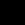 Í nýju bráðabirgðaákvæði er mælt fyrir um skyldu Fjármálaeftirlitsins til að senda Eftirlitsstofnun EFTA upplýsingar um þau atriði sem greinir frá í 2. mgr. 31. gr. tilskipunar (ESB) 2019/2162. Í þeirri málsgrein er kveðið á um skyldu framkvæmdastjórnar Evrópusambandsins og Evrópsku bankaeftirlitsstofnunarinnar til að skila Evrópuþinginu og ráðinu skýrslu um framkvæmd tilskipunarinnar eigi síðar en 8. júlí 2025. Í átta stafliðum í málsgreininni er svo greint frá margvíslegum atriðum sem eiga að koma fram í skýrslunni. Í 3. mgr. tilskipunargreinarinnar kemur fram að aðildarríki eigi ekki síðar en 8. júlí 2024 að senda framkvæmdastjórninni upplýsingar um þau atriði sem tilgreind eru í 2. mgr. greinarinnar. Af a-lið 4. tölul. bókunar 1 við samninginn um Evrópska efnahagssvæðið, sbr. lög um Evrópska efnahagssvæðið, nr. 2/1993, leiðir að EFTA-ríkjunum, þar á meðal Íslandi, ber að skila upplýsingunum til Eftirlitsstofnunar EFTA fremur en framkvæmdastjórnar Evrópusambandsins. Eftirlitsstofnun EFTA skal svo skiptast á upplýsingum við framkvæmdastjórn Evrópusambandsins.Þar sem bráðabirgðaákvæðið á að hafa lokið hlutverki sínu í síðasta lagi 8. júlí 2024 er lagt til að það falli úr gildi daginn eftir þann dag.LÖG UM FJÁRMÁLAFYRIRTÆKI, NR. 161/2002BREYTING, VERÐI FRUMVARPIÐ AÐ LÖGUMSKÝRINGAR 1. gr. c. Lögfesting. 1. gr. c. Lögfesting. Ákvæði reglugerðar Evrópuþingsins og ráðsins (ESB) nr. 575/2013 frá 26. júní 2013 um varfærniskröfur að því er varðar lánastofnanir og verðbréfafyrirtæki og um breytingu á reglugerð (ESB) nr. 648/2012, sem er birt á bls. 1 í EES-viðbæti við Stjórnartíðindi Evrópusambandsins nr. 12 frá 27. febrúar 2020, hafa lagagildi hér á landi með þeim aðlögunum sem leiðir af ákvörðun sameiginlegu EES-nefndarinnar nr. 79/2019 frá 29. mars 2019, sem er birt á bls. 1 í EES-viðbæti við Stjórnartíðindi Evrópusambandsins nr. 99 frá 12. desember 2019, og bókun 1 við samninginn um Evrópska efnahagssvæðið, sbr. lög um Evrópska efnahagssvæðið, nr. 2/1993, þar sem bókunin er lögfest, með breytingum samkvæmt: Ákvæði reglugerðar Evrópuþingsins og ráðsins (ESB) nr. 575/2013 frá 26. júní 2013 um varfærniskröfur að því er varðar lánastofnanir og verðbréfafyrirtæki og um breytingu á reglugerð (ESB) nr. 648/2012, sem er birt á bls. 1 í EES-viðbæti við Stjórnartíðindi Evrópusambandsins nr. 12 frá 27. febrúar 2020, hafa lagagildi hér á landi með þeim aðlögunum sem leiðir af ákvörðun sameiginlegu EES-nefndarinnar nr. 79/2019 frá 29. mars 2019, sem er birt á bls. 1 í EES-viðbæti við Stjórnartíðindi Evrópusambandsins nr. 99 frá 12. desember 2019, og bókun 1 við samninginn um Evrópska efnahagssvæðið, sbr. lög um Evrópska efnahagssvæðið, nr. 2/1993, þar sem bókunin er lögfest, með breytingum samkvæmt:[...][...]Evrópusambandið gaf samhliða tilskipun (ESB) 2019/2162 út reglugerð (ESB) 2019/2160. Reglugerðin breytir ákvæðum um sértryggð skuldabréf í reglugerð (ESB) nr. 575/2013 til að taka mið af tilskipuninni. Einkum eru gerðar breytingar á 129. gr. reglugerðarinnar sem fjallar um eiginfjárkröfur til lánastofnana vegna fjárfestinga í sértryggðum skuldabréfum. Tilskipun (ESB) 2019/2162 og reglugerð (ESB) 2019/2160 voru teknar saman upp í samninginn um Evrópska efnahagssvæðið með ákvörðun sameiginlegu EES-nefndarinnar nr. 76/2022 frá 18. mars 2022. Þar sem að tilskipunin og reglugerðin eru þannig samtengdar er lagt til að reglugerðinni verði veitt gildi samhliða tilskipuninni.Reglugerð (ESB) nr. 575/2013 var veitt lagagildi hér á landi með 1. gr. c laga um fjármálafyrirtæki, nr. 161/2002, sbr. lög nr. 38/2022. Því er lagt til að breytingum á reglugerð (ESB) nr. 575/2013 með reglugerð (ESB) 2019/2160 verði veitt lagagildi með breytingu á 1. gr. c laga um fjármálafyrirtæki. Ekki var gerð nein aðlögun á reglugerð (ESB) 2019/2160 við upptöku í samninginn um Evrópska efnahagssvæðið, að frátaldri aðlögun á innleiðingarfresti fyrir EFTA-ríki sem ekki þarf að veita gildi hér á landi.[...][...]Með reglugerð (ESB) 2021/424 var ákvæðum reglugerðar (ESB) nr. 575/2013 um svonefnda óhefðbundna staðalaðferð breytt. Óhefðbundin staðalaðferð er ein af nokkrum aðferðum sem lánastofnanir geta stuðst við til að meta eiginfjárþörf vegna markaðsáhættu, það er vegna hættu á tapi vegna óhagstæðra breytinga á markaðsverðum. Reglugerð (ESB) 2021/424 var tekin upp í EES-samninginn með ákvörðun sameiginlegu EES-nefndarinnar nr. 301/2021 frá 29. október 2021 án aðlagana. Þar sem reglugerð (ESB) nr. 575/2013 var veitt lagagildi hér á landi með 1. gr. c laga um fjármálafyrirtæki er lagt til að reglugerð (ESB) 2021/424 verði veitt lagagildi með breytingu á þeirri grein. 17. gr. c. Skráning viðskipta og skjalfesting ferla. 17. gr. c. Skráning viðskipta og skjalfesting ferla. Fjármálafyrirtæki skulu skrá öll viðskipti sín og skjalfesta stefnur, kerfi og ferla sem falla undir lög þessi með hætti sem gerir Fjármálaeftirlitinu kleift að sannreyna öllum stundum að farið sé að lögunum. Fjármálafyrirtæki skulu skrá öll viðskipti sín og skjalfesta stefnur, kerfi og ferla sem falla undir lög þessi með hætti sem gerir Fjármálaeftirlitinu kleift að sannreyna öllum stundum að farið sé að lögunum.Í 17. gr. c laga um fjármálafyrirtæki nr. 161/2002, segir að fjármálafyrirtæki skuli skrá öll viðskipti sín og skjalfesta stefnur, kerfi og ferla sem falla undir þau lög með hætti sem gerir Fjármálaeftirlitinu kleift að sannreyna öllum stundum að farið sé að lögunum. Lagt er til að ákvæðið verði einnig látið ná til annarra laga sem fjalla um starfsemi fjármálafyrirtækja en laga um fjármálafyrirtæki. Tillagan tekur mið af 7. mgr. 6. gr. og 4. mgr. 18. gr. tilskipunar (ESB) 2019/2162. Í fyrrnefndu málsgreininni segir að lánastofnanir skuli skjalfesta að útlánastefna þeirra samræmist fyrirmælum greinarinnar. Í síðarnefndu greininni segir að lánastofnanir skuli hafa fullnægjandi kerfi og ferla fyrir skráningu viðskipta í tengslum við áætlun um sértryggð skuldabréf.